На основу члана 45. став 1. Закона о Влади („Службени гласник РС”, бр. 55/05, 71/05-исправка, 101/07, 65/08, 16/11, 68/12-УС, 72/12, 7/14-УС и 44/14),	Влада доносиНАЦИОНАЛНУ СТРАТЕГИЈУЗА БОРБУ ПРОТИВ ПРАЊА НОВЦА И ФИНАНСИРАЊА ТЕРОРИЗМА 1. УВОДНИ ДЕОНационална стратегија за борбу против прања новца и финансирања тероризма коју је Влада усвојила 25. септембра 2008. године („Службени гласник РС”, број 89/08) била је прва национална стратегија Републике Србије у овој области. Национална стратегија из 2008. године имала је изузетно значајан циљ, наиме да ефикасно успостави комплексан и свеобухватан систем за борбу против прања новца и финансирања тероризма.  Национална стратегија из 2008. године предвидела је препоруке за унапређење система Републике Србије за борбу против прања новца и финансирања тероризма, и то на законодавном, институционалном и оперативном плану, као и у погледу стручног усавршавања и обуке. Таква концепција стратегије је била примерена том тренутку развоја система и била је усмерена на задовољавање међународних стандарда. Стратегија је испунила свој основни циљ - успостављање система за борбу против прања новца и финансирања тероризма. Нова национална стратегија (у даљем тексту: Национална стратегија) представља логичан следећи корак, а то је суштинско јачање појединих делова система циљаним и осмишљеним мерама.Одлика ове националне стратегије јесте то што акценат ставља на сарадњу свих надлежних државних органа будући да систем може бити делотворан искључиво у сарадњи свих државних органа, и то кроз размену информација и експертизе, приступ базама података и образовање радних тимова.Приликом израде Националне стратегије водило се рачуна и о последњим променама у међународним стандардима. Међународни стандарди сада траже не само техничко испуњавање стандарда, него се успешност система за борбу против прања новца и финансирања тероризма цени кроз ефикасност њихове примене. Национална стратегија је осмишљена тако да обезбеди испуњеност стандарда на законодавном и институционалном нивоу, али на такав начин да се тиме остваре ефикасни резултати.2. ЦИЉ НАЦИОНАЛНЕ СТРАТЕГИЈЕУ формулисању циљева Националне стратегије у обзир је узета и хијерархија циљева делотворног система за борбу против прања новца и финансирања тероризма која је дата у методологији ФАТФ. Отуда је и општи циљ и сврха Националне стратегије да у потпуности заштити финансијски систем и привреду државе од опасности које узрокују прање новца и финансирање тероризма и ширење оружја за масовно уништење, чиме се јача интегритет финансијског сектора и доприноси безбедности и сигурности.Национална стратегија и Акциони план за спровођење Националне стратегије за борбу против прања новца и финансирања тероризма (у даљем тексту: Акциони план) узели су у обзир и закључке националне процене ризика која је спроведена 2012. године, сходно препоруци 1 ФАТФ, а на основу методологије Светске банке.Имајући у виду опредељење Републике Србије ка чланству у Европској унији и преговоре о приступању који су у току, надлежни државни органи су приликом израде ове стратегије водили рачуна и о примедбама и препорукама релевантних служби Европске комисије. Такође, надлежни органи Републике Србије ће са нарочитом пажњом пратити активности и акта у области борбе против прања новца и финансирања тероризма на нивоу Европске уније, а нарочито рад на доношењу Директиве Европског парламента и Савета о спречавању употребе финансијског система у сврхе прања новца и финансирања тероризма (тзв. Четврта директива) и предузимати адекватне мере и радње на правовременом усклађивању система Републике Србије за борбу против прања новца и финансирања тероризма са решењима из тих аката.Национална стратегија овај општи циљ разрађује кроз четири стратешке теме, и то:- Смањивање ризика од прања новца и финансирања тероризма кроз стратешко планирање, координацију и сарадњу свих учесника у систему;- Спречавање уношења имовине за коју се сумња да је стечена кривичним делом у финансијски систем и друге секторе, односно откривање и пријављивање већ унете имовине;- Уочавање и отклањање претњи од прања новца и финансирања тероризма, кажњавање извршилаца кривичних дела и одузимање незаконито стечене имовине;- Квалификовани кадрови оспособљени за делотворно учешће у свим сегментима система за борбу против прања новца и финансирања тероризма и разумевање у јавности улоге и планова надлежних органа.Теме су даље разрађене у основне циљеве и мере, а приликом осмишљавања мера нарочито се водило рачуна о областима и питањима који су у извештају о националној процени ризика од прања новца у Републици Србији означени као најризичнији.Стратешка тема 1 - Смањивање ризика од прања новца и финансирања  тероризма кроз стратешко планирање, координацију и сарадњу свих учесника у системуСтратешка тема 2 - Спречавање уношења имовине за коју се сумња да је стечена кривичним делом у финансијски систем и друге секторе, односно откривање и пријављивање већ унете имовинеСтратешка тема 3 - Уочавање и отклањање претњи од прања новца и финансирања тероризма, кажњавање извршилаца кривичних дела и одузимање незаконито стечене имовинеСтратешка тема 4 - Квалификовани кадрови оспособљени за делотворно учешће у свим сегментима система за борбу против прања новца и финансирања тероризма и разумевање у јавности улоге и планова надлежних органа3. УЧЕСНИЦИ У СИСТЕМУ БОРБЕ ПРОТИВ ПРАЊА НОВЦА И ФИНАНСИРАЊА ТЕРОРИЗМАУправа за спречавање прања новца (у даљем тексту: Управа) је орган управе у саставу Министарства финансија. Управа је члан Егмонт групе од 2003. године. На основу Закона о спречавању прања новца и финансирања тероризма („Службени гласник РС”, бр. 20/09, 72/09, 91/10 и 139/14 - у даљем тексту: Закон), Управа обавља финансијско-информационе послове: прикупља, обрађује и анализира информације, податке и документацију коју добија од обвезника из члана 4. Закона, надлежних државних органа, као и од органа надлежних за спречавање прања новца других држава. 	У погледу откривања прања новца и финансирања тероризма, Управа може да:  - тражи податке од обвезника и адвоката када процени да постоји сумња у постојање кривичног дела прања новца и финансирања тероризма; - тражи податке од надлежних државних органа у Републици Србији; - издаје писане налоге обвезницима да привремено обуставе трансакције када постоји сумња у прање новца или финансирање тероризма или налоге за праћење трансакција и пословних активности клијента; - прослеђује податке надлежним државним органима; даје одговоре обвезницима, адвокатима и државним органима; - сарађује са страним државама.Улога Управе у спречавању прања новца и финансирања тероризма (у даљем тексту: ПН/ФТ) обухвата следеће елементе: надзор над применом одредаба Закона и предузимање радњи и мера у циљу отклањања уочених недостатака, подношење предлога министру за измене и допуне Закона и подзаконских аката који регулишу спречавање и препознавање ПН/ФТ, учествовање у изради листе индикатора за препознавање трансакција које наводе на сумњу да се ради о ПН/ФТ, израду закона и подзаконских аката и давање мишљења о спровођењу Закона и одредаба усвојених на основу Закона, израда и објављивање препорука за једнообразну примену одредаба Закона у целом систему, покретање процедура за закључивање споразума о сарадњи са државним органима, надлежним органима страних држава и међународним организацијама, учешће у међународној сарадњи у борби против ПН/ФТ, објављивање релевантних статистичких података, информисање јавности о аспектима и проблематици борбе против ПН/ФТ.Републичко јавно тужилаштво је самостални државни орган који гони учиниоце кривичних дела и других кажњивих дела и предузима мере за заштиту уставности и законитости. У Републици Србији за поступање у предметима за кривична дела прања новца надлежна су виша јавна тужилаштва, којих има 26. За кривична дела прања новца надлежно је и Тужилаштво за организовани криминал, када имовина која је предмет прања новца потиче из неког од кривичних дела организованог криминала, корупције и других посебно тешких кривичних дела која су у надлежности тих тужилаштва. Републичко јавно тужилаштво и четири апелациона јавна тужилаштва прате рад виших јавних тужилаштава у предметима прања новца, и по потреби им пружају стручну помоћ. За поступање у свим предметима за кривична дела финансирања тероризма на територији Републике Србије надлежно је Тужилаштво за организовани криминал. Према Законику о кривичном поступку („Службени гласник РС”, бр. 72/11, 101/11, 121/12, 32/13, 45/13 и 55/14), јавни тужиоци су укључени у све фазе поступка - руководе предистражним поступком, спроводе кривичне истраге ради прикупљања доказа и подижу оптужне акте. Стога је њихова улога у обезбеђењу ефикасне истраге и гоњења за дела прања новца и финансирања тероризма од великог значаја.Судови - Устав Републике Србије („Службени гласник РС”, број 98/06) предвиђа да су судови у Републици Србији самостални и независни и да суде у предметима на основу Устава, закона и других општих аката у складу са законом, као и на основу општеприхваћених правила међународног права и потврђених међународних споразума. Судска власт се врши преко судова опште и специјалне надлежности чије се оснивање, организација, надлежност, уређење и састав утврђују законом. Највиши суд у Републици Србији је Врховни касациони суд. Тренутно има 187 судова опште и специјалне надлежности.   Својим пресудама, судије имају одлучујућу улогу у обезбеђењу ефикасности система борбе против привредног и организованог криминала, укључујући и прање новца и финансирање тероризма. За кривична дела прања новца надлежни су виши судови.Полиција - У смислу борбе против прања новца и финансирања тероризма, полиција је као део Министарства унутрашњих послова (у даљем тексту: МУП) надлежна за истраге наведених кривичних дела. Истраге прања новца спадају у надлежност Управе криминалистичке полиције (у даљем тексту: УКП), која има своје седиште и 27 регионалних полицијских управа. УКП је одговорна за стање и организовање послова на откривању и сузбијању свих облика организованог криминала, за превенцију и сузбијање осталих облика криминала и, с тим у вези, планира и организује благовремено информисање и извештавање и координацију рада служби, те спроводи и организује обавештајне и контраобавештајне послове, као и примену оперативно-техничких и тактичких мера на расветљавању и документовању кривичних дела, у складу са законом. У УКП значајну улогу у овој области има Служба за борбу против организованог криминала и организационе јединице у њеном саставу: Одељење за сузбијање организованог финансијског криминала, Одељење за сузбијање организованог општег криминала и Јединица за финансијске истраге.Када у предметима ПН/ФТ има елемената организованог криминала, тада спадају у надлежност Одсека за борбу против прања новца који је део Одељења за сузбијање организованог финансијског криминала. Свака од 27 подручних управа има и специјализовани одсек за сузбијање финансијског криминала. Јединица за финансијске истраге основана је Законом о одузимању имовине проистекле из кривичног дела („Службени гласник РС”, број 97/08) као специјализована организациона јединица МУП надлежна за финансијске истраге. Њен основни задатак је откривање имовине проистекле из кривичног дела.Војнобезбедносна агенција (у даљем тексту: ВБА) је служба безбедности која обавља послове безбедности од значаја за одбрану Републике Србије. У складу са законом, ВБА, поред осталог, открива, прати и онемогућава унутрашњи и међународни тероризам, и открива, истражује и прикупља доказе за кривична дела против уставног уређења и безбедности Републике Србије, организованог криминала, кривично дело прање новца, као и кривична дела корупције, усмерена против команди, установа и јединица Војске Србије и министарства надлежног за послове одбране. Имајући у виду законом наведене надлежности ВБА, један од значајнијих задатака на заштити система одбране је и спречавање ПН/ФТ. ВБА је формирала посебну организациону јединицу чији су послови, између осталих и откривање, истраживање и документовање кривичних дела прање новца и финансирање тероризма, која има аналитичку подршку посебне организационе јединице ВБА. ВБА је законом овлашћена да примењује посебне поступке и мере за тајно прикупљање података превентивног карактера, као и посебне доказне радње у откривању, истраживању и документовању кривичних дела прање новца или финансирање тероризма, у границама своје надлежности. Обезбеђен је законски механизам да на тај начин прибављени подаци имају пуни кривично-процесни кредибилитет у судском поступку. Војнообавештајна агенција, као служба безбедности Републике Србије, надлежна је за обављање обавештајних послова од значаја за одбрану који се односе на прикупљање, анализу, процену, заштиту и достављање података и информација о потенцијалним и реалним опасностима, активностима, плановима и намерама страних држава и њихових оружаних снага, међународних организација, група и појединаца, а које су војног, војнополитичког и војноекономског карактера који се односе и на претње тероризмом, а усмерени су из иностранства према систему Републике Србије.  Безбедносно-информативна агенција (у даљем тексту: БИА) је посебна организација која је основана Законом о Безбедносно-информативној агенцији („Службени гласник РС”, бр. 42/02, 111/09, 65/14-УС и 66/14) и представља део јединственог безбедносно-обавештајног система Републике Србије. БИА обавља послове који се односе на: заштиту безбедности Републике Србије и откривање и спречавање делатности усмерених на подривање или рушење Уставом утврђеног поретка Републике Србије, истраживање, прикупљање, обраду и процену безбедносно-обавештајних података и сазнања од значаја за безбедност Републике Србије и информисање надлежних државних органа о тим подацима, као и друге послове одређене законом. БИА обавља и послове у вези са супротстављањем организованом међународном криминалу. То су послови откривања, истраживања и документовања најтежих облика организованог криминала са елементом иностраности - кријумчарењем наркотика, илегалним миграцијама и трговином људима, кријумчарењем оружја, фалсификовањем и прањем новца, као и најтежим облицима корупције повезаним са међународним организованим криминалом. Посебни послови и задаци БИА односе се на спречавање и сузбијање унутрашњег и међународног тероризма. БИА је формирала јединицу за међународни организовани криминал, која се бави и спречавањем ПН/ФТ. Народна банка Србије (у даљем тексту: НБС) је самостална и независна у обављању функција утврђених Законом о Народној банци Србије („Службени гласник PC”, бр. 72/03, 55/04, 85/05-др. закон, 44/10, 76/12 и 106/12) и другим законима, а за свој рад је одговорна Народној скупштини. Основни циљ НБС је постизање и одржавање стабилности цена. Поред тога, не доводећи у питање остваривање свог основног циља, НБС доприноси очувању и јачању стабилности финансијског система. НБС уређује, контролише и унапређује несметано функционисање платног промета у земљи и са иностранством. У смислу борбе против ПН/ФТ НБС је регулатор и надзорни орган великог дела финансијског тржишта у Републици Србији, а поред банкарског сектора она регулише, издаје и одузима дозволе за рад и врши надзор над добровољним пензијским фондовима, пружаоцима финансијског лизинга, друштвима за осигурање, друштвима за посредовање у осигурању, друштвима за заступање у осигурању и агентима осигурања са дозволом за обављање делатности животног осигурања. НБС врши контролу бонитета и законитости пословања банака и других финансијских институција и надлежна је за унапређење функционисања платног промета и очување и јачање стабилности финансијског система.Комисија за хартије од вредности (у даљем тексту: Комисија) је независна и самостална организација Републике Србије одговорна за законито функционисање тржишта хартија од вредности, са циљем заштите инвеститора и обезбеђивање правичности, ефикасности и транспарентности тог тржишта. У том смислу, Комисија врши надзор над применом Закона о тржишту капитала („Службени гласник PC”, број 31/11), Закона о преузимању акционарских друштава („Службени гласник PC”, бр. 46/06, 107/09 и 99/11) и Закона о инвестиционим фондовима („Службени гласник PC”, бр. 46/06, 51/09, 31/11 и 115/14). Комисија је, између осталог, надлежна за лиценцирање брокерско-дилерских друштава и друштава за управљање инвестиционим фондовима, као и за спровођење надзора над наведеним субјектима, као и целокупним тржиштем капитала. Поред наведеног, Комисија обавља надзор над применом Закона од стране брокерско-дилерских друштава, друштава за управљање инвестиционим фондовима и банака (када се ради о кастоди и брокерско-дилерским пословима). Сектор тржишне инспекције, сектор у Министарству трговине, туризма и телекомуникација, континуирано врши контролу предузетника и правних лица која се баве посредовањем у промету непокретности, као и контролом примене члана 36. Закона, који забрањује лицима која продају робу или врше услуге да примају готов новац за њихово плаћање у износу од 15.000 евра и више у динарској противвредности. У вршењу редовних контрола тржишни инспектори контролишу начин плаћања робе, то јест колики је износ готовинског плаћања робе, а на основу евиденција које су привредни субјекти обавезни да воде. Управа царина је орган управе у саставу Министарства финансија, који спроводи царинску политику Републике Србије и активним учешћем у међународној и регионалној царинској сарадњи доприноси обезбеђивању сталних јавних прихода, ефикасном одвијању међународне трговине, као и очувању безбедности, сигурности и свеукупне заштите. У погледу спречавања ПН/ФТ, Управа царина има и превентивну и репресивну функцију у прекограничним токовима робе, а превасходно готовине. Управа царина има овлашћења да спроводи контролу токова стране валуте у међународном путничком саобраћају.  Пореска управа је орган управе у саставу Министарства финансија. Следећи сектори у саставу Пореске управе су значајни за борбу против ПН/ФТ:- Сектор Пореске полиције је образован 2003. године и у његовој надлежности је откривање пореских кривичних дела и њихових починилаца. Надлежност Пореске полиције регулише Закон о пореском поступку и пореској администрацији („Службени гласник РС”, бр. 80/02, 84/02-исправка, 23/03-исправка, 70/03, 55/04, 61/05, 85/05-др. закон, 62/06-др. закон, 63/06-исправка. др. закона, 61/07, 20/09, 72/09-др. закон, 53/10, 101/11, 2/12-исправка, 93/12, 47/13, 108/13, 68/14 и 105/14). Пореска полиција делује као орган унутрашњих послова у преткривичном поступку и има овлашћења да примењује, у складу са законом, све радње у оквиру кривичне истраге, осим ограничавања слободе кретања;  - Сектор за мењачке и девизне послове и игре на срећу врши контролу девизног пословања резидената и нерезидената, доноси решење о издавању и одузимању овлашћења за обављање мењачких послова, и врши контролу мењачког пословања сходно Закону о девизном пословању („Службени гласник РС”, бр. 62/06, 31/11, 119/12 и 139/14). Такође, овај сектор врши надзор над применом Закона од стране правних лица и предузетника који обављају послове факторинга и форфетинга, пружања услуга преноса новца у међународном платном промету, као и надзор над сектором игара на срећу у складу са Законом о играма на срећу („Службени гласник РС”, бр. 88/11 и 93/12-др. закон), који уређује право на приређивање игара на срећу, врсте игара на срећу, услове приређивања, права и обавезе приређивача игара на срећу, остваривање и припадност прихода остварених приређивањем игара на срећу. Агенција за борбу против корупције (у даљем тексту: Агенција) је самосталан и независан државни орган. Основана је Законом о Агенцији за борбу против корупције („Службени гласник РС”, бр. 97/08, 53/10, 66/11-УС, 67/13-УС и 112/13-аутентично тумачење) и за обављање послова из своје надлежности одговорна је Народној скупштини. Агенција има широк спектар надлежности и овлашћења која се односе на: антикорупцијску политику и сарадњу са другим државним органима у вези са овом темом, сукоб интереса, контролу имовине функционера, планове интегритета, финансирање политичких странака и изборних кампања, израду антикорупцијских прописа, едукацију, истраживање, анализе и међународну сарадњу. Агенција је установљења као државни орган са јаком превентивном улогом y борби против корупције и њен основни циљ је да у координацији са другим органима јавне власти, цивилним сектором, медијима и јавношћу у целости побољша стање у тој области.Надлежност Агенције је, поред осталог, да води регистар функционера, регистар имовине функционера, каталог поклона, да врши контролу финансирања политичких странака, као и контролу извештаја о имовини и приходима функционера. Подаци о функционерима које поседује Агенција су од значаја за откривање кривичних дела из области корупције, као и праћења токова новца проистеклог извршењем коруптивних кривичних дела, односно кривичног дела прања новца. Такође, Агенција изриче мере због  повреде Закона о Агенцији за борбу против корупције, подноси захтеве за покретање прекршајних поступака и кривичне пријаве због непријављивања имовине или давања лажних података о имовини.Правосудна академија и Криминалистичко-полицијска академија - 1. јануара 2010. године почела је са радом Правосудна академија, чиме је заокружен процес креирања савременог система образовања судија и тужилаца. Отпочињањем рада Правосудне академије завршена је трансформација Правосудног центра, који је од 2002. до 2009. године спроводио програме сталне обуке судија и тужилаца. Оснивачи Правосудне академије су Влада и Друштво судија Србије, уз значајну подршку Савета Европе. Правосудна академија је природно важан партнер у развоју студијских програма и обезбеђивању стручних обука.У складу са савременим захтевима и потребама струке, Влада је 2006. године основала Криминалистичко-полицијску академију, као самосталну високошколску установу за остваривање академских и струковних студијских програма свих нивоа за потребе полицијског образовања, као и друге облике стручног образовања и усавршавања од значаја за криминалистичко-полицијске и безбедносне послове. Криминалистичко-полицијска академија настала је интеграцијом Више школе унутрашњих послова и Полицијске академије и њихов је правни следбеник. Године 2014, Одлуком Владе („Службени гласник РС”, број 28/14) основан је Криминалистичко-полицијски универзитет.Удружење банака Србије окупља представнике свих банака у Републици Србији. У јануару 2005. године, ово удружење је оформило радну групу за усклађеност, која је трансформисана у Одбор за усклађеност пословања у банкама. Одбор је надлежан да прати и учествује у доношењу законске регулативе која дефинише и регулише рад сектора за усклађеност у банкама, анализира предложена решења, даје своје примедбе, сугестије и прослеђује их предлагачима законске регулативе, покреће иницијативе за измену и допуну донетих законских и подзаконских аката и предлаже израду посебних материјала у виду препорука ради једнообразног обављања банкарске праксе. Адвокатска комора Србије састоји се од осам регионалних адвокатских комора (од којих је највећа у Београду, која окупља око 6200 професионалаца и 16 адвокатских канцеларија). Од значаја за систем борбе против прања новца и финансирања тероризма су и новинари и невладин сектор који имају значајну улогу у подизању свести код шире јавности о финансијском криминалу и прању новца. Графички приказ система за борбу против прања новца и финансирања тероризма у Републици Србији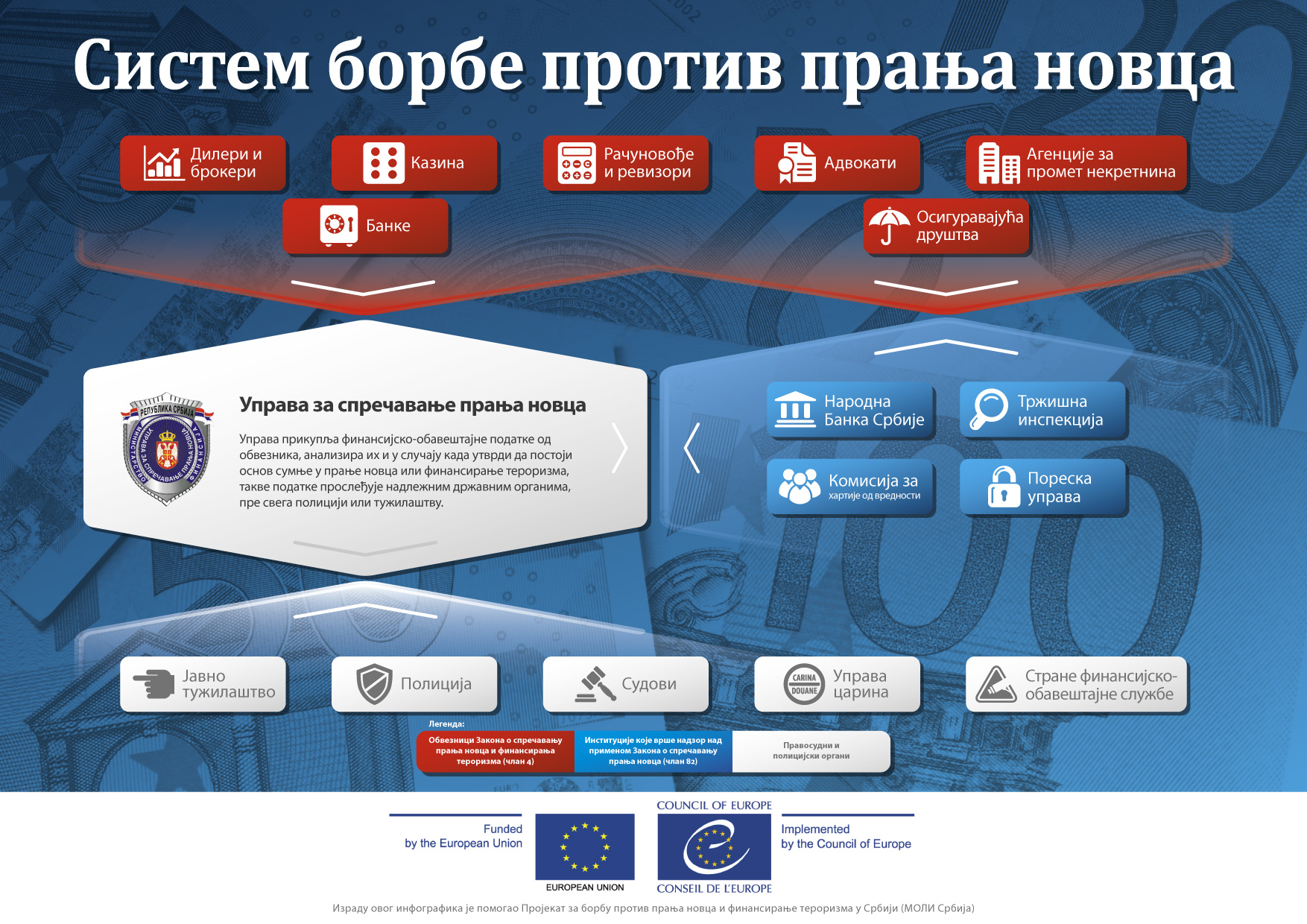 4. ПРИМЕНА НАЦИОНАЛНЕ СТРАТЕГИЈЕПримена Националне стратегије дефинисана је Акционим планом. Акциони план предвиђа конкретне активности са постављеним роковима, одговорним институцијама и неопходним средствима. Орган надлежан за надзор над применом ове стратегије је Стална координациона група. Иницијативу за покретање и спровођење појединих активности из Акционог плана има првонаведени субјект у колони „Одговорни орган” у Акционом плану.Стална координациона група ће се приликом мерења и оцењивања успешности Националне стратегије нарочито руководити провером ефикасности активности и мера на испуњавању постављених циљева. Отуда ће се предвидети посебан технички механизам провере да ли се предвиђеним активностима постижу предвиђене мере, као и да ли саме мере остварују задате циљеве Националне стратегије. Из тога разлога, сваке две године вршиће се преглед и провера спровођења и ефикасности спровођења Акционог плана.5. АКЦИОНИ ПЛАНАкциони план одштампан је уз ову националну стратегију и чини њен саставни део.6. ЗАВРШНИ ДЕООву националну стратегију објавити у „Службеном гласнику Републике Србије”.05 Број:У Београду, 31. децембра 2014. годинеВ Л А Д АПРЕДСЕДНИКАлександар Вучић АКЦИОНИ ПЛАН ЗА СПРОВОЂЕЊЕ НАЦИОНАЛНЕ СТРАТЕГИЈЕ ЗА БОРБУ ПРОТИВ ПРАЊА НОВЦА И ФИНАНСИРАЊА ТЕРОРИЗМАСтратешка тема 1 – Смањивање ризика од прања новца и финансирања тероризма кроз стратешко планирање, координацију и сарадњу свих учесника у системуСтратешка тема 2 – Спречавање уношења имовине за коју се сумња да је стечена кривичним делом у финансијски систем и друге секторе, односно откривање и пријављивање већ унете имовине Стратешка тема 3 – Уочавање и отклањање претњи од прања новца и финансирања тероризма, кажњавање извршилаца кривичних дела и одузимање незаконито стечене имовинеСтратешка тема  4 – Квалификовани кадрови оспособљени за делотворно учешће у свим сегментима система за борбу против прања новца и финансирања тероризма и разумевање у јавности улоге и планова надлежних органаЦиљ 1.1. Потпуно разумевање ризика од прања новца у Републици Србији Очекивани резултати: Добро разумевање ризика омогућиће надлежним државним органима да утврђују приоритете у свом раду ради отклањања најважнијих претњи по систем и његових слабих тачака. Очекује се више успешно решених предмета, како кроз поступке за та кривична дела тако и у погледу одузимања имовине стечене кривичним делом. Обвезници и надзорни органи ће помоћу квалитетних анализа ризика правити сопствене анализе и утврђивати приоритете у свом раду. Те ризике ће разумети сви учесници у систему и шира јавност.Мера 1.1.1. Редовно ажурирати националну процену ризика од прања новца;Мера 1.1.2. Свим учесницима у систему у примереној форми достављати резултате националне процене ризика и омогућити им да у свом раду примене одговарајуће закључке и смернице, а у циљу смањења препознатих ризика.Циљ 1.2. Потпуно разумевање ризика од финансирања тероризма у Републици СрбијиОчекивани резултати: Разумевање ризика, претњи и рањивости у области финансирања тероризма помаже надлежним државним органима да ефикасно и сразмерно расподеле средства за отклањање ризика од финансирања тероризма.Мера 1.2.1. Израдити националну процену ризика од финансирања тероризма и редовно је ажурирати;Мера 1.2.2. Усклађивати мере за смањивање ризика од финансирања тероризма из Акционог плана уз ову стратегију са ризицима утврђеним у националној процени ризика од финансирања тероризма;Мера 1.2.3. Донети одговарајуће прописе о спровођењу релевантних резолуција Савета безбедности Уједињених нација и других релевантних међународних стандарда, нарочито Резолуције Савета безбедности Уједињених нација 1267 и 1373, као и релевантних правних тековина Европске уније у овој области;Мера 1.2.4. Јачање капацитета релевантних државних органа, кроз стручно усавршавање, прерасподелу постојећих или ангажовање додатних ресурса, а у складу са анализом потреба.Циљ 1.3. Унапређење координације и сарадње између државних органа надлежних за надзор, прикупљање података, истрагу, гоњење за кривична дела прања новца и финансирања тероризма и одузимање имовине стечене кривичним деломОчекивани резултати: Делотворнији рад доводи до повећања броја успешно решених случајева на којима је било ангажовано више различитих државних органа и доприноси бољем разумевању ризика.Мера 1.3.1. Успоставити механизме за анализу најзначајнијих питања за функционисање система за борбу против прања новца и финансирања тероризма;Мера 1.3.2. Ојачати положај и састав Сталне координационе групе за надзор над спровођењем националне стратегије за борбу против прања новца и финансирања тероризма;Мера 1.3.3. Редовно преиспитивати делотворност механизама међусобне сарадње на нивоу стратешког планирања, координације и сарадње свих учесника у систему, и предузимати радње на отклањању уочених недостатака;Мера 1.3.4. Анализирати и преиспитивати постојеће механизме међународне сарадње, укључујући пружање међународне правне помоћи, размену података и одузимање имовине;Мера 1.3.5. Анализирати релевантне законе, друге прописе и опште акте и секторске стратегије у фази припреме са аспекта њиховог утицаја на систем за борбу против прања новца и финансирања тероризма.Циљ 2.1. Побољшање квалитета пријава које Управа за спречавање прања новца прима од обвезника тако да се из њиховог садржаја могу извести корисни финансијскообавештајни подациОчекивани резултати: Већи број квалитетних извештаја из приватног сектора допринеће квалитету извештаја које сачињавају Управа за спречавање прања новца и други надлежни органи, а нарочито у областима у којима је утврђен висок степен ризика. Мера 2.1.1. Унапредити смернице за пријављивање сумњивих трансакција у различитим секторима;Мера 2.1.2. Утицати на обвезнике да побољшају механизме интерне контроле и извештавања;Мера 2.1.3. Обавештавати обвезнике о квалитету њиховог извештавања и пружати им друге информације, попут информација из извештаја о националној процени ризика и других значајних докумената, како би унапредили своју ефикасност;Мера 2.1.4. Анализирати систем за борбу против прања новца и финансирања тероризма у банкарском сектору, и утврдити и спровести стратегију јачања овог система;Мера 2.1.5. Унапређивати услове за појачан приступ финансијским услугама и погодности њиховог коришћења.Циљ 2.2. Спречавање злоупотребе финансијског и других сектора кроз мере познавања и праћења странкеОчекивани резултати: Извршиоци кривичних дела ће се ефикасно спречавати у покушају злоупотребе финансијског и других сектора, али тако да се у најмањој могућој мери негативно утиче на пословање и на доступност услуга финансијског и других сектора корисницима. Органи који учествују у истрагама моћи ће брзо да дођу до информација које прикупљају обвезници у оквиру радњи и мера познавања и праћења странке. Стицање власништва над обвезницима и управљање њима биће искључиво у складу са стандардом подобности и поузданости (енг. „fit and proper”).Мера 2.2.1. Разрадити делотворне мере како би се обезбедило да обвезници поступају у складу са приступом заснованим на анализи и процени ризика;Мера 2.2.2. Унапредити механизме познавања и праћења странке код обвезника;Мера 2.2.3. Унапредити прописе који се односе на регистрацију привредних субјеката и невладиних организација и на стварно власништво, посебно у циљу повећања транспарентности власништва и једноставности приступа обвезника тим подацима.Циљ 2.3. Унапређење рада органа који надзиру финансијске институције, нарочито банкарски сектор, и одређене делатности ван финансијског сектора  Очекивани резултати: Надзорни органи из Закона о спречавању прања новца и финансирања тероризма врше надзор, праћење и регулисање рада финансијских институција и одређених делатности ван финансијског сектора сразмерно утврђеним ризицима за сваку делатност.Мера 2.3.1. Трајно усклађивати надзор над применом Закона о спречавању прања новца и финансирања тероризма са националном проценом ризика;Мера 2.3.2. Унапредити капацитет и способност надзорних органа у области спречавања прања новца и финансирања тероризма, нарочито за банкарски сектор, додатним ангажовањем запослених, очувањем кадровске основе и стручним усавршавањем;Мера 2.3.3. Унапредити рад органа који врше надзор у другим секторима, попут рада мењачница, лица која пружају услуге преноса новца, учесника на тржишту капитала и хартија од вредности, у складу са проценом ризика у тим областима;Мера 2.3.4. Унапредити рад органа који врше надзор над радом одређених физичких и правних лица ван финансијског сектора, попут рачуновођа и ревизора, у складу са проценом ризика у тим областима;Мера 2.3.5. Донети одговарајуће прописе и процедуре у области надзора, који су засновани на анализи и процени ризика, за све обвезнике у складу са међународним стандардима у конкретној области;Мера 2.3.6. Преиспитати и по потреби унапредити постојећи систем санкционисања за непоступање у складу са Законом о спречавању прања новца и финансирања тероризма.Циљ 3.1. Повећање броја случајева у којима је утврђен основ сумње на кривично дело прања новца или финансирања тероризма и по којима се поступаОчекивани резултати: Унапредиће се квалитет информација и учесталост њихове размене. Случајеви прања новца и финансирања тероризма ће се откривати делотворније и ефикасније. То ће помоћи тужиоцима у утврђивању постојања елемената кривичног дела и обезбедити им доказе потребне за успешно гоњење.Мера 3.1.1. Обезбедити, односно унапредити правни оквир за размену информација у конкретним случајевима прања новца или финансирања тероризма и претходних кривичних дела; Мера 3.1.2. Обезбедити, односно јачати механизме сарадње и размене информација у конкретним случајевима прања новца или финансирања тероризма и претходних кривичних дела, како на домаћем тако и на међународном нивоу, и утврђивати одговарајуће методологије;Мера 3.1.3. Обезбедити информационотехнолошке системе за размену информација у релевантним органима.Циљ 3.2. Унапређење свих фаза поступања у конкретним случајевима прања новца и финансирања тероризма од основа сумње до завршетка поступкаОчекивани резултати: Успешно ће се решити већи број случајева прања новца, посебно у вези са претходним кривичним делима утврђеним у националној процени ризика, и финансирања тероризма. Одузеће се више имовине стечене кривичним делом, односно више имовине намењене финансирању тероризма.Мера 3.2.1. Образовати заједничке радне групе које ће се бавити посебно великим предметима и областима високог степена приоритета;Мера 3.2.2. Разрадити механизме поверавања задатака и координације између надлежних органа у заједничким радним групама и радним тимовима; Мера 3.2.3. Утврђивати приоритете, у складу са националном проценом ризика, кроз међусобну сарадњу надлежних државних органа који учествују у истрагама кривичних дела прања новца и финансирања тероризма, односно прикупљању обавештајних података;Мера 3.2.4. Анализом финансијскообавештајног циклуса и рада на предмету побољшати праксу у раду;Мера 3.2.5. Предвидети ефикасне и свеобухватне процедуре за статистичко праћење (мерење) стања у свим фазама поступка, од основа сумње до завршетка поступка;Мера 3.2.6. У активностима откривања и гоњења за кривична дела финансијског криминала прерасподелити ресурсе у смеру разумевања и откривања кривичног дела прања новца и утврдити показатеље успешности.Циљ 3.3. Унапређење капацитета Управе за спречавање прања новцаОчекивани резултати: Унапредиће се брзина и учесталост размене информација, квалитет анализа у Управи за спречавање прања новца из којих ће други надлежни органи и органи страних држава моћи извлачити корисне информације за поступке из њихове надлежности. Статистичко праћење и мерење одређених елемената у сарадњи и размени информација омогућиће боље разумевање квалитета и трендова у сарадњи и одговарајуће кориговање механизама сарадње.Мера 3.3.1. Унапредити ресурсе у Управи за спречавање прања новца;Мера 3.3.2. Унапредити пословне процесе у Управи за спречавање прања новца.Циљ 4.1. Обука и стручно усавршавање учесника у систему борбе против прања новца и финансирања тероризма за стицање теоретских и практичних знања и вештина и за њихову адекватну примену у оквиру својих овлашћења и надлежностиОчекивани резултати: Учесници у систему ће користити стечена знања и вештине у циљу делотворног и ефикасног ангажовања у превентивном и репресивном делу система за борбу против прања новца и финансирања тероризма. Мера 4.1.1. Побољшати капацитете учесника у систему борбе против прања новца и финансирања тероризма доношењем стратегије обуке и стручног усавршавања; Мера 4.1.2. Развити центар за обуку у циљу пружања обуке и координације обуке у области борбе против прања новца и финансирања тероризма;Мера 4.1.3. Искуства и најбоље праксе у раду на предметима учинити доступним што ширем броју запослених у надлежним државним органима који су ангажовани на предметима спречавања, откривања и кажњавања за кривично дело прања новца и повезана кривична дела;Мера 4.1.4. Обучавати запослене у надлежним државним органима о правним основима сарадње и размене информација и механизмима за њихову практичну примену;Мера 4.1.5. Нарочито ширити знања у области финансирања тероризма и финансирања ширења оружја за масовно уништење.Циљ 4.2. Јачање свести код стручне и шире јавности о појавама прања новца и финансирања тероризма, мерама које држава предузима у борби против тих појава и улогама надлежних државних органа. Очекивани резултати: Већи интерес и стручнији академски радови, медијски написи, компетентније истраживачко новинарство и свакодневно информисање грађана о темама прања новца и финансирања тероризма. Мера 4.2.1. Редовно информисати заинтересовану јавност о трендовима и типологијама прања новца и финансирања тероризма и раду надлежних државних органа на спречавању и откривању прања новца и финансирања тероризма;Мера 4.2.2. Редовно на примерен начин информисати све субјекте на које се односе одредбе прописа који имају утицај на област борбе против прања новца и финансирања тероризма о свим битним питањима.Циљ 1.1. Потпуно разумевање ризика од прања новца у Републици СрбијиЦиљ 1.1. Потпуно разумевање ризика од прања новца у Републици СрбијиЦиљ 1.1. Потпуно разумевање ризика од прања новца у Републици СрбијиЦиљ 1.1. Потпуно разумевање ризика од прања новца у Републици СрбијиЦиљ 1.1. Потпуно разумевање ризика од прања новца у Републици СрбијиЦиљ 1.1. Потпуно разумевање ризика од прања новца у Републици СрбијиЦиљ 1.1. Потпуно разумевање ризика од прања новца у Републици СрбијиПриоритет: 1Очекивани резултати: Добро разумевање ризика омогућиће надлежним државним органима да утврђују приоритете у свом раду ради отклањања најважнијих претњи по систем и његових слабих тачака. Очекује се више успешно решених предмета, како кроз поступке за та кривична дела тако и у погледу одузимања имовине стечене кривичним делом. Обвезници и надзорни органи ће помоћу квалитетних анализа ризика правити сопствене анализе и утврђивати приоритете у свом раду. Те ризике ће разумети сви учесници у систему и шира јавност.Очекивани резултати: Добро разумевање ризика омогућиће надлежним државним органима да утврђују приоритете у свом раду ради отклањања најважнијих претњи по систем и његових слабих тачака. Очекује се више успешно решених предмета, како кроз поступке за та кривична дела тако и у погледу одузимања имовине стечене кривичним делом. Обвезници и надзорни органи ће помоћу квалитетних анализа ризика правити сопствене анализе и утврђивати приоритете у свом раду. Те ризике ће разумети сви учесници у систему и шира јавност.Очекивани резултати: Добро разумевање ризика омогућиће надлежним државним органима да утврђују приоритете у свом раду ради отклањања најважнијих претњи по систем и његових слабих тачака. Очекује се више успешно решених предмета, како кроз поступке за та кривична дела тако и у погледу одузимања имовине стечене кривичним делом. Обвезници и надзорни органи ће помоћу квалитетних анализа ризика правити сопствене анализе и утврђивати приоритете у свом раду. Те ризике ће разумети сви учесници у систему и шира јавност.Очекивани резултати: Добро разумевање ризика омогућиће надлежним државним органима да утврђују приоритете у свом раду ради отклањања најважнијих претњи по систем и његових слабих тачака. Очекује се више успешно решених предмета, како кроз поступке за та кривична дела тако и у погледу одузимања имовине стечене кривичним делом. Обвезници и надзорни органи ће помоћу квалитетних анализа ризика правити сопствене анализе и утврђивати приоритете у свом раду. Те ризике ће разумети сви учесници у систему и шира јавност.Очекивани резултати: Добро разумевање ризика омогућиће надлежним државним органима да утврђују приоритете у свом раду ради отклањања најважнијих претњи по систем и његових слабих тачака. Очекује се више успешно решених предмета, како кроз поступке за та кривична дела тако и у погледу одузимања имовине стечене кривичним делом. Обвезници и надзорни органи ће помоћу квалитетних анализа ризика правити сопствене анализе и утврђивати приоритете у свом раду. Те ризике ће разумети сви учесници у систему и шира јавност.Очекивани резултати: Добро разумевање ризика омогућиће надлежним државним органима да утврђују приоритете у свом раду ради отклањања најважнијих претњи по систем и његових слабих тачака. Очекује се више успешно решених предмета, како кроз поступке за та кривична дела тако и у погледу одузимања имовине стечене кривичним делом. Обвезници и надзорни органи ће помоћу квалитетних анализа ризика правити сопствене анализе и утврђивати приоритете у свом раду. Те ризике ће разумети сви учесници у систему и шира јавност.Очекивани резултати: Добро разумевање ризика омогућиће надлежним државним органима да утврђују приоритете у свом раду ради отклањања најважнијих претњи по систем и његових слабих тачака. Очекује се више успешно решених предмета, како кроз поступке за та кривична дела тако и у погледу одузимања имовине стечене кривичним делом. Обвезници и надзорни органи ће помоћу квалитетних анализа ризика правити сопствене анализе и утврђивати приоритете у свом раду. Те ризике ће разумети сви учесници у систему и шира јавност.Очекивани резултати: Добро разумевање ризика омогућиће надлежним државним органима да утврђују приоритете у свом раду ради отклањања најважнијих претњи по систем и његових слабих тачака. Очекује се више успешно решених предмета, како кроз поступке за та кривична дела тако и у погледу одузимања имовине стечене кривичним делом. Обвезници и надзорни органи ће помоћу квалитетних анализа ризика правити сопствене анализе и утврђивати приоритете у свом раду. Те ризике ће разумети сви учесници у систему и шира јавност.Мера 1.1.1. Редовно ажурирати националну процену ризика од прања новца; Мера 1.1.1. Редовно ажурирати националну процену ризика од прања новца; Мера 1.1.1. Редовно ажурирати националну процену ризика од прања новца; Мера 1.1.1. Редовно ажурирати националну процену ризика од прања новца; Мера 1.1.1. Редовно ажурирати националну процену ризика од прања новца; Мера 1.1.1. Редовно ажурирати националну процену ризика од прања новца; Мера 1.1.1. Редовно ажурирати националну процену ризика од прања новца; Приоритет: 1Мера 1.1.2. Свим учесницима у систему у примереној форми достављати резултате националне процене ризика и омогућити им да у свом раду примене одговарајуће закључке и смернице, а у циљу смањења препознатих ризика.Мера 1.1.2. Свим учесницима у систему у примереној форми достављати резултате националне процене ризика и омогућити им да у свом раду примене одговарајуће закључке и смернице, а у циљу смањења препознатих ризика.Мера 1.1.2. Свим учесницима у систему у примереној форми достављати резултате националне процене ризика и омогућити им да у свом раду примене одговарајуће закључке и смернице, а у циљу смањења препознатих ризика.Мера 1.1.2. Свим учесницима у систему у примереној форми достављати резултате националне процене ризика и омогућити им да у свом раду примене одговарајуће закључке и смернице, а у циљу смањења препознатих ризика.Мера 1.1.2. Свим учесницима у систему у примереној форми достављати резултате националне процене ризика и омогућити им да у свом раду примене одговарајуће закључке и смернице, а у циљу смањења препознатих ризика.Мера 1.1.2. Свим учесницима у систему у примереној форми достављати резултате националне процене ризика и омогућити им да у свом раду примене одговарајуће закључке и смернице, а у циљу смањења препознатих ризика.Мера 1.1.2. Свим учесницима у систему у примереној форми достављати резултате националне процене ризика и омогућити им да у свом раду примене одговарајуће закључке и смернице, а у циљу смањења препознатих ризика.Приоритет: 1МереАктивностРизициРок и приоритет активности (П)ИндикаторИзвор верификацијеОдговорни органНеопходна средства1.1.1. Редовно ажурирати националну процену ризика од прања новца (НПР);1.1.1.1. Утврдити методологију за редовно ажурирање Националне процене ризика сваке две године;Непостојање ресурса и капацитета 12 месеци, П. 1Ажурирање методологије врши се у складу са дефинисаном методологијом. Израђен документ о методологији за ажурирање националне процене ризика (НПР) и дистрибуиран члановима Сталне координационе групе (СКГ)Стална координациона група (СКГ)Нису потребна1.1.1. Редовно ажурирати националну процену ризика од прања новца (НПР);1.1.1.2. Ажурирање Националне процене ризика;Непостојање, нетачност, непотпуност, недоследност статистика; непостојање методологије за спровођење НПР;  непостојање ресурса и капацитета18 месеци, П. 1Поређење перцепције представника државних органа о ризицима којима је систем изложен и његовим слабостима пре и после ажурирања ризика.Састављени прегледни извештаји о ажурираној процени ризика.СКГНису потребна1.1.2. Свим учесницима у систему у примереној форми достављати резултате националне процене ризика и омогућити им да у свом раду примене одговарајуће закључке и смернице, а у циљу смањења препознатих ризика.1.1.2.1. Достављати релевантне делове извештаја о националној процени ризика свим учесницима у систему;Без ризика. 3 месеца и трајно, П. 1Број докумената, проактивних или стратешких анализа или директне примене у раду на предметима, или регионалном контексту и мера у којој се користе (у процентима).Извештај СКГ о дистрибуирању ажуриране НПР са повратном информацијом од тих органа у погледу примерености форме и употребљивости информација из ажуриране НПР.Управа за спречавање прања новца (Управа)Нису потребна1.1.2. Свим учесницима у систему у примереној форми достављати резултате националне процене ризика и омогућити им да у свом раду примене одговарајуће закључке и смернице, а у циљу смањења препознатих ризика.1.1.2.2. Редовно међусобно извештавање чланова Сталне координационе групе о предузетим радњама на смањењу ризика утврђених у националној процени ризика;Непостојање ресурса, недовољан ангажман чланова СКГ; недоношење нове одлуке којом се јача СКГТрајно, П. 2Број извештаја које су разменили међусобно државни органи у току састанака СКГ и на други начин.Број ризика и слабости констатованих у извештају о ажурираној НПР који су смањени или отклоњени на законодавном, институционалном или оперативном нивоу.Записници са састанака СКГСКГНису потребна1.1.2. Свим учесницима у систему у примереној форми достављати резултате националне процене ризика и омогућити им да у свом раду примене одговарајуће закључке и смернице, а у циљу смањења препознатих ризика.1.1.2.3. Редовно проверавати, у оквиру посредних и непосредних контрола обвезника, или на други примерен начин, да ли је обвезник узео у обзир закључке националне процене ризика.Неспровођење активности из мера 1.1.1 и 1.1.2; Претпоставка: Предвиђање, код надзорног органа, обавезе вршења провере; ресурси. Трајно, П. 1Поређење перцепције обвезника о ризицима којима је систем изложен и његовим слабостима пре и после контрола/анализе ризика.Извештај надзорних органа на састанцима СКГ о резултатима контрола у погледу примене закључака из извештаја о процени ризика уз навођење типичних радњи које обвезници предузимају у том погледу.Органи надлежни за надзор над спровођењем  Закона о спречавању прања новца и финансирања тероризма (Надзорни органи)Нису потребнаЦиљ 1.2. Потпуно разумевање ризика од финансирања тероризма у Републици СрбијиЦиљ 1.2. Потпуно разумевање ризика од финансирања тероризма у Републици СрбијиЦиљ 1.2. Потпуно разумевање ризика од финансирања тероризма у Републици СрбијиЦиљ 1.2. Потпуно разумевање ризика од финансирања тероризма у Републици СрбијиЦиљ 1.2. Потпуно разумевање ризика од финансирања тероризма у Републици СрбијиЦиљ 1.2. Потпуно разумевање ризика од финансирања тероризма у Републици СрбијиЦиљ 1.2. Потпуно разумевање ризика од финансирања тероризма у Републици СрбијиПриоритет 2Очекивани резултати: Разумевање ризика, претњи и рањивости у области финансирања тероризма помаже надлежним државним органима да ефикасно и сразмерно расподеле средства за отклањање ризика од финансирања тероризма.Очекивани резултати: Разумевање ризика, претњи и рањивости у области финансирања тероризма помаже надлежним државним органима да ефикасно и сразмерно расподеле средства за отклањање ризика од финансирања тероризма.Очекивани резултати: Разумевање ризика, претњи и рањивости у области финансирања тероризма помаже надлежним државним органима да ефикасно и сразмерно расподеле средства за отклањање ризика од финансирања тероризма.Очекивани резултати: Разумевање ризика, претњи и рањивости у области финансирања тероризма помаже надлежним државним органима да ефикасно и сразмерно расподеле средства за отклањање ризика од финансирања тероризма.Очекивани резултати: Разумевање ризика, претњи и рањивости у области финансирања тероризма помаже надлежним државним органима да ефикасно и сразмерно расподеле средства за отклањање ризика од финансирања тероризма.Очекивани резултати: Разумевање ризика, претњи и рањивости у области финансирања тероризма помаже надлежним државним органима да ефикасно и сразмерно расподеле средства за отклањање ризика од финансирања тероризма.Очекивани резултати: Разумевање ризика, претњи и рањивости у области финансирања тероризма помаже надлежним државним органима да ефикасно и сразмерно расподеле средства за отклањање ризика од финансирања тероризма.Очекивани резултати: Разумевање ризика, претњи и рањивости у области финансирања тероризма помаже надлежним државним органима да ефикасно и сразмерно расподеле средства за отклањање ризика од финансирања тероризма.Мера 1.2.1. Израдити националну процену ризика од финансирања тероризма и редовно је ажурирати;Мера 1.2.1. Израдити националну процену ризика од финансирања тероризма и редовно је ажурирати;Мера 1.2.1. Израдити националну процену ризика од финансирања тероризма и редовно је ажурирати;Мера 1.2.1. Израдити националну процену ризика од финансирања тероризма и редовно је ажурирати;Мера 1.2.1. Израдити националну процену ризика од финансирања тероризма и редовно је ажурирати;Мера 1.2.1. Израдити националну процену ризика од финансирања тероризма и редовно је ажурирати;Мера 1.2.1. Израдити националну процену ризика од финансирања тероризма и редовно је ажурирати;Приоритет 1Мера 1.2.2. Усклађивати мере за смањивање ризика од финансирања тероризма из Акционог плана уз ову стратегију са ризицима утврђеним у националној процени ризика од финансирања тероризма;Мера 1.2.2. Усклађивати мере за смањивање ризика од финансирања тероризма из Акционог плана уз ову стратегију са ризицима утврђеним у националној процени ризика од финансирања тероризма;Мера 1.2.2. Усклађивати мере за смањивање ризика од финансирања тероризма из Акционог плана уз ову стратегију са ризицима утврђеним у националној процени ризика од финансирања тероризма;Мера 1.2.2. Усклађивати мере за смањивање ризика од финансирања тероризма из Акционог плана уз ову стратегију са ризицима утврђеним у националној процени ризика од финансирања тероризма;Мера 1.2.2. Усклађивати мере за смањивање ризика од финансирања тероризма из Акционог плана уз ову стратегију са ризицима утврђеним у националној процени ризика од финансирања тероризма;Мера 1.2.2. Усклађивати мере за смањивање ризика од финансирања тероризма из Акционог плана уз ову стратегију са ризицима утврђеним у националној процени ризика од финансирања тероризма;Мера 1.2.2. Усклађивати мере за смањивање ризика од финансирања тероризма из Акционог плана уз ову стратегију са ризицима утврђеним у националној процени ризика од финансирања тероризма;Приоритет 2Мера 1.2.3. Донети одговарајуће прописе о спровођењу релевантних резолуција Савета безбедности Уједињених нација и других релевантних међународних стандарда као и релевантних правних тековина Европске уније у овој области;Мера 1.2.3. Донети одговарајуће прописе о спровођењу релевантних резолуција Савета безбедности Уједињених нација и других релевантних међународних стандарда као и релевантних правних тековина Европске уније у овој области;Мера 1.2.3. Донети одговарајуће прописе о спровођењу релевантних резолуција Савета безбедности Уједињених нација и других релевантних међународних стандарда као и релевантних правних тековина Европске уније у овој области;Мера 1.2.3. Донети одговарајуће прописе о спровођењу релевантних резолуција Савета безбедности Уједињених нација и других релевантних међународних стандарда као и релевантних правних тековина Европске уније у овој области;Мера 1.2.3. Донети одговарајуће прописе о спровођењу релевантних резолуција Савета безбедности Уједињених нација и других релевантних међународних стандарда као и релевантних правних тековина Европске уније у овој области;Мера 1.2.3. Донети одговарајуће прописе о спровођењу релевантних резолуција Савета безбедности Уједињених нација и других релевантних међународних стандарда као и релевантних правних тековина Европске уније у овој области;Мера 1.2.3. Донети одговарајуће прописе о спровођењу релевантних резолуција Савета безбедности Уједињених нација и других релевантних међународних стандарда као и релевантних правних тековина Европске уније у овој области;Приоритет 1Мера 1.2.4. Јачање капацитета релевантних државних органа, кроз стручно усавршавање, прерасподелу постојећих ресурса или ангажовање додатних, а у складу са анализом потреба.Мера 1.2.4. Јачање капацитета релевантних државних органа, кроз стручно усавршавање, прерасподелу постојећих ресурса или ангажовање додатних, а у складу са анализом потреба.Мера 1.2.4. Јачање капацитета релевантних државних органа, кроз стручно усавршавање, прерасподелу постојећих ресурса или ангажовање додатних, а у складу са анализом потреба.Мера 1.2.4. Јачање капацитета релевантних државних органа, кроз стручно усавршавање, прерасподелу постојећих ресурса или ангажовање додатних, а у складу са анализом потреба.Мера 1.2.4. Јачање капацитета релевантних државних органа, кроз стручно усавршавање, прерасподелу постојећих ресурса или ангажовање додатних, а у складу са анализом потреба.Мера 1.2.4. Јачање капацитета релевантних државних органа, кроз стручно усавршавање, прерасподелу постојећих ресурса или ангажовање додатних, а у складу са анализом потреба.Мера 1.2.4. Јачање капацитета релевантних државних органа, кроз стручно усавршавање, прерасподелу постојећих ресурса или ангажовање додатних, а у складу са анализом потреба.Приоритет 2МереАктивностРизициРок и приоритет активности (П)ИндикаторИзвор верификацијеОдговорни органНеопходна средства1.2.1. Израдити националну процену ризика од финансирања тероризма и редовно је ажурирати;1.2.1.1. Утврдити методологију за националну процену ризика од финансирања тероризма нарочито водећи рачуна о областима чија је рањивост у смислу финансирања тероризма препозната на међународном нивоу;Непостојање ресурса и капацитета 1 месец, П. 1Релевантни учесници у изради националне процене ризика од финансирања тероризма разумеју начин израде и све аспекте спровођења НПР.Израђен документ о методологији за НПР и подељен члановима СКГСКГНису потребна1.2.1. Израдити националну процену ризика од финансирања тероризма и редовно је ажурирати;1.2.1.2. Спровести националну процену ризика од финансирања тероризма и извештај доставити надлежним државним органима у примереној форми која им омогућава да у свом раду примене одговарајуће закључке и смернице, а у циљу смањења препознатих ризика;Непостојање, нетачност, непотпуност, недоследност статистика; непостојање методологије за спровођење НПР;  непостојање ресурса и капацитета2 месеца, П. 1Састављени прегледни извештаји о ажурираној процени ризика. Поређење перцепције представника државних органа о ризицима којима је систем изложен и његовим слабостима пре и после ажурирања ризика.Број докумената, проактивних или стратешких анализа или директне примене у раду на предметима, или регионалном контексту и мера у којој се користе (у процентима).Белешка/извештај СКГ о подели (ажуриране) НПР са повратном информацијом од представника државних органа у погледу примерености форме и употребљивости информација из ажуриране НПР.  Документа и анализе државних органа, извештаји о раду органа.СКГНису потребна1.2.2.  Усклађивати мере за смањивање ризика од финансирања тероризма из Акционог плана уз Националне стратегије за борбу против прања новца и финансирања тероризма са ризицима утврђеним у националној процени ризика од финансирања тероризма;1.2.2.1. Анализа потреба за изменама и допунама мера за смањивање ризика од финансирања тероризма из овог акционог плана по спровођењу националне процене ризика од финансирања тероризма, односно њеног ажурирања;Недостатак ресурса. Недоношење нове одлуке којом се јача СКГ. 3 месеца, П. 2Број додатих или измењених мера Акционог плана на основу резултата (ажуриране) НПР.Текст ажурираног акционог плана.СКГУ складу са анализом потреба1.2.3. Донети одговарајуће прописе о спровођењу релевантних резолуција Савета безбедности Уједињених нација и других релевантних међународних стандарда, нарочито Резолуције Савета безбедности Уједињених нација 1267 и 1373 као и релевантних правних тековина Европске уније у овој области. 1.2.3.1. Донети закон којим се регулише ограничавање располагања имовином лица са листа терориста.Политичка нестабилност, одсуство политичке воље.3 месеца, П. 1Постоје законски основ и механизми привременог ограничавања располагања имовином лица са Законом дефинисаних листа терориста. Закон објављен у Службеном гласнику и у примени.Влада (утврђивање предлога закона и упућивање у скупштинску процедуру)Нису потребна1.2.4. Јачање капацитета релевантних државних органа, нарочито кроз стручно усавршавање, прерасподелу постојећих ресурса или ангажовање додатних, а у складу са анализом потреба;1.2.4.1. Извршити анализу кадровских потреба  Службе за борбу против тероризма и екстремизма и изнети предлоге у складу са анализом;Без ризика.12 месеци, П. 2Израђена анализа потреба.Документ о анализи потреба са препорукама.Министарство унутрашњих послова (МУП)Нису потребна1.2.4. Јачање капацитета релевантних државних органа, нарочито кроз стручно усавршавање, прерасподелу постојећих ресурса или ангажовање додатних, а у складу са анализом потреба;1.2.4.2. Спровести препоруке анализе из активности 1.2.4.1.Одсуство воље доносилаца одлука у институцији; непостојање ресурса; нејасне и непрецизне препоруке из 1.2.4.1;6 месеци, П. 2Измењен акт о систематизацији Службе.Акт о систематизацијиМУПУ складу са анализом и препорукама.Циљ 1.3. Унапређење координације и сарадње између државних органа надлежних за надзор, прикупљање података, истрагу, гоњење за кривична дела прања новца и финансирања тероризма и одузимање имовине стечене кривичним делом.Циљ 1.3. Унапређење координације и сарадње између државних органа надлежних за надзор, прикупљање података, истрагу, гоњење за кривична дела прања новца и финансирања тероризма и одузимање имовине стечене кривичним делом.Циљ 1.3. Унапређење координације и сарадње између државних органа надлежних за надзор, прикупљање података, истрагу, гоњење за кривична дела прања новца и финансирања тероризма и одузимање имовине стечене кривичним делом.Циљ 1.3. Унапређење координације и сарадње између државних органа надлежних за надзор, прикупљање података, истрагу, гоњење за кривична дела прања новца и финансирања тероризма и одузимање имовине стечене кривичним делом.Циљ 1.3. Унапређење координације и сарадње између државних органа надлежних за надзор, прикупљање података, истрагу, гоњење за кривична дела прања новца и финансирања тероризма и одузимање имовине стечене кривичним делом.Циљ 1.3. Унапређење координације и сарадње између државних органа надлежних за надзор, прикупљање података, истрагу, гоњење за кривична дела прања новца и финансирања тероризма и одузимање имовине стечене кривичним делом.Циљ 1.3. Унапређење координације и сарадње између државних органа надлежних за надзор, прикупљање података, истрагу, гоњење за кривична дела прања новца и финансирања тероризма и одузимање имовине стечене кривичним делом.Циљ 1.3. Унапређење координације и сарадње између државних органа надлежних за надзор, прикупљање података, истрагу, гоњење за кривична дела прања новца и финансирања тероризма и одузимање имовине стечене кривичним делом.Приоритет 2Очекивани резултати: Делотворнији рад доводи до повећања броја успешно решених случајева на којима је било ангажовано више различитих државних органа и доприноси бољем разумевању ризика.Очекивани резултати: Делотворнији рад доводи до повећања броја успешно решених случајева на којима је било ангажовано више различитих државних органа и доприноси бољем разумевању ризика.Очекивани резултати: Делотворнији рад доводи до повећања броја успешно решених случајева на којима је било ангажовано више различитих државних органа и доприноси бољем разумевању ризика.Очекивани резултати: Делотворнији рад доводи до повећања броја успешно решених случајева на којима је било ангажовано више различитих државних органа и доприноси бољем разумевању ризика.Очекивани резултати: Делотворнији рад доводи до повећања броја успешно решених случајева на којима је било ангажовано више различитих државних органа и доприноси бољем разумевању ризика.Очекивани резултати: Делотворнији рад доводи до повећања броја успешно решених случајева на којима је било ангажовано више различитих државних органа и доприноси бољем разумевању ризика.Очекивани резултати: Делотворнији рад доводи до повећања броја успешно решених случајева на којима је било ангажовано више различитих државних органа и доприноси бољем разумевању ризика.Очекивани резултати: Делотворнији рад доводи до повећања броја успешно решених случајева на којима је било ангажовано више различитих државних органа и доприноси бољем разумевању ризика.Очекивани резултати: Делотворнији рад доводи до повећања броја успешно решених случајева на којима је било ангажовано више различитих државних органа и доприноси бољем разумевању ризика.Мера 1.3.1. Успоставити механизме за анализу најзначајнијих питања за функционисање система за борбу против прања новца и финансирања тероризма;Мера 1.3.1. Успоставити механизме за анализу најзначајнијих питања за функционисање система за борбу против прања новца и финансирања тероризма;Мера 1.3.1. Успоставити механизме за анализу најзначајнијих питања за функционисање система за борбу против прања новца и финансирања тероризма;Мера 1.3.1. Успоставити механизме за анализу најзначајнијих питања за функционисање система за борбу против прања новца и финансирања тероризма;Мера 1.3.1. Успоставити механизме за анализу најзначајнијих питања за функционисање система за борбу против прања новца и финансирања тероризма;Мера 1.3.1. Успоставити механизме за анализу најзначајнијих питања за функционисање система за борбу против прања новца и финансирања тероризма;Мера 1.3.1. Успоставити механизме за анализу најзначајнијих питања за функционисање система за борбу против прања новца и финансирања тероризма;Приоритет 1Приоритет 1Мера 1.3.2. Ојачати положај и састав Сталне координационе групе;Мера 1.3.2. Ојачати положај и састав Сталне координационе групе;Мера 1.3.2. Ојачати положај и састав Сталне координационе групе;Мера 1.3.2. Ојачати положај и састав Сталне координационе групе;Мера 1.3.2. Ојачати положај и састав Сталне координационе групе;Мера 1.3.2. Ојачати положај и састав Сталне координационе групе;Мера 1.3.2. Ојачати положај и састав Сталне координационе групе;Приоритет 1Приоритет 1Мера 1.3.3. Редовно преиспитивати делотворност механизама међусобне сарадње на нивоу стратешког планирања, координације и сарадње свих учесника у систему, и предузимати радње на отклањању уочених недостатака;Мера 1.3.3. Редовно преиспитивати делотворност механизама међусобне сарадње на нивоу стратешког планирања, координације и сарадње свих учесника у систему, и предузимати радње на отклањању уочених недостатака;Мера 1.3.3. Редовно преиспитивати делотворност механизама међусобне сарадње на нивоу стратешког планирања, координације и сарадње свих учесника у систему, и предузимати радње на отклањању уочених недостатака;Мера 1.3.3. Редовно преиспитивати делотворност механизама међусобне сарадње на нивоу стратешког планирања, координације и сарадње свих учесника у систему, и предузимати радње на отклањању уочених недостатака;Мера 1.3.3. Редовно преиспитивати делотворност механизама међусобне сарадње на нивоу стратешког планирања, координације и сарадње свих учесника у систему, и предузимати радње на отклањању уочених недостатака;Мера 1.3.3. Редовно преиспитивати делотворност механизама међусобне сарадње на нивоу стратешког планирања, координације и сарадње свих учесника у систему, и предузимати радње на отклањању уочених недостатака;Мера 1.3.3. Редовно преиспитивати делотворност механизама међусобне сарадње на нивоу стратешког планирања, координације и сарадње свих учесника у систему, и предузимати радње на отклањању уочених недостатака;Приоритет 2Приоритет 2Мера 1.3.4. Анализирати и преиспитивати постојеће механизме међународне сарадње, укључујући пружање међународне правне помоћи, размену података и одузимање имовине;Мера 1.3.4. Анализирати и преиспитивати постојеће механизме међународне сарадње, укључујући пружање међународне правне помоћи, размену података и одузимање имовине;Мера 1.3.4. Анализирати и преиспитивати постојеће механизме међународне сарадње, укључујући пружање међународне правне помоћи, размену података и одузимање имовине;Мера 1.3.4. Анализирати и преиспитивати постојеће механизме међународне сарадње, укључујући пружање међународне правне помоћи, размену података и одузимање имовине;Мера 1.3.4. Анализирати и преиспитивати постојеће механизме међународне сарадње, укључујући пружање међународне правне помоћи, размену података и одузимање имовине;Мера 1.3.4. Анализирати и преиспитивати постојеће механизме међународне сарадње, укључујући пружање међународне правне помоћи, размену података и одузимање имовине;Мера 1.3.4. Анализирати и преиспитивати постојеће механизме међународне сарадње, укључујући пружање међународне правне помоћи, размену података и одузимање имовине;Приоритет 2Приоритет 2Мера 1.3.5. Анализирати релевантне законе, друге прописе и опште акте и секторске стратегије у фази припреме са аспекта њиховог утицаја на систем за борбу против прања новца и финансирања тероризма.Мера 1.3.5. Анализирати релевантне законе, друге прописе и опште акте и секторске стратегије у фази припреме са аспекта њиховог утицаја на систем за борбу против прања новца и финансирања тероризма.Мера 1.3.5. Анализирати релевантне законе, друге прописе и опште акте и секторске стратегије у фази припреме са аспекта њиховог утицаја на систем за борбу против прања новца и финансирања тероризма.Мера 1.3.5. Анализирати релевантне законе, друге прописе и опште акте и секторске стратегије у фази припреме са аспекта њиховог утицаја на систем за борбу против прања новца и финансирања тероризма.Мера 1.3.5. Анализирати релевантне законе, друге прописе и опште акте и секторске стратегије у фази припреме са аспекта њиховог утицаја на систем за борбу против прања новца и финансирања тероризма.Мера 1.3.5. Анализирати релевантне законе, друге прописе и опште акте и секторске стратегије у фази припреме са аспекта њиховог утицаја на систем за борбу против прања новца и финансирања тероризма.Мера 1.3.5. Анализирати релевантне законе, друге прописе и опште акте и секторске стратегије у фази припреме са аспекта њиховог утицаја на систем за борбу против прања новца и финансирања тероризма.Приоритет 2Приоритет 2МереАктивностРизициРок и приоритет активности (П)ИндикаторИзвор верификацијеОдговорни органОдговорни органНеопходна средства1.3.1. Успоставити механизме за анализу најзначајнијих питања за функционисање система за борбу против прања новца и финансирања тероризма;1.3.1.1. Донети нову одлуку о образовању СКГ којом ће се, између осталог, одредити главни и стручни координатори СКГ, тематске радне групе СКГ и врсте извештаја које усваја СКГ;Непостојање људских ресурса код органа који учествују у раду СКГ; недоношење одлуке о јачању СКГ; одсуство воље код доносиоца одлука2 месеца, П. 1СКГ има утврђену унутрашњу прерасподелу послова и одговорна лица за рад појединих радних група СКГ.Одлука о образовању СКГ објављена у Службеном гласникуВлада Влада Нису потребна1.3.1. Успоставити механизме за анализу најзначајнијих питања за функционисање система за борбу против прања новца и финансирања тероризма;1.3.1.2. Образовати подгрупе СКГ које ће анализирати најзначајнија питања за поједине области;Непостојање људских ресурса код органа који учествују у раду СКГ; Недоношење одлуке о јачању СКГ2 месеца, П. 2Број радних подгрупаОдлука о образовању СКГВлада и СКГВлада и СКГНису потребна1.3.1. Успоставити механизме за анализу најзначајнијих питања за функционисање система за борбу против прања новца и финансирања тероризма;1.3.1.3. Најмање једанпут у три месеца разматрати промене у систему и резултате које систем производи на основу редовних писмених извештаја које достављају чланови СКГ о активностима које предузимају на реализацији ове стратегије и акционог плана.Непостојање ресурса код чланица СКГ; Недоношење одлуке о јачању СКГ; одсуство воље и ангажмана органа који учествују у раду СКГ3 месеца, П. 2Број анализа и закључака СКГ и радних подгрупа СКГ о најзначајнијим питањима за функционисање системаИзвештаји упућени Влади или објављениСКГСКГНису потребна1.3.2. Ојачати положај и састав СКГ за надзор над спровођењем Националне стратегије за борбу против прања новца и финансирања тероризма1.3.2.2. Образовати Секретаријат СКГ.Непостојање ресурса; недоношење одлуке о јачању СКГ; одсуство воље и ангажмана органа који учествују у раду СКГ24 месеца, П. 2Број запослених у одговарајућем државном органу/органима директно задужених за послове секретаријата СКГ. Одлука о образовању СКГ, правилник о унутрашњем уређењу и систематизацији радних места у том органу/органимаВлада Влада У складу са правилником о унутрашњем уређењу и систематизацији (по запосленом 80.000 бруто месечно)1.3.3. Редовно преиспитивати делотворност механизама међусобне сарадње на нивоу стратешког планирања, координације и сарадње свих учесника у систему, и предузимати радње на отклањању уочених недостатака;1.3.3.1. Анализа ефикасности постојећих механизама сарадње државних органа и давање препорука за унапређење стања. Без ризика Трајно, П. 2Разумевање постојећег стања и могућности за унапређење механизама међусобне сарадње имајући у виду најбоље праксе и последње трендове у стратешком планирању и координацији учесника у систему. Број извршених интервенција у систем у циљу отклањања недостатака.Извештаји СКГ и радних подгрупа СКГ.СКГСКГУ складу са анализом и препорукама1.3.3. Редовно преиспитивати делотворност механизама међусобне сарадње на нивоу стратешког планирања, координације и сарадње свих учесника у систему, и предузимати радње на отклањању уочених недостатака;1.3.3.2. Утврђивање обавезних или пожељних делова споразума о сарадњи између државних органа који проистичу из најбоље праксе и подстицање надлежних органа на закључивање таквих споразума.Без ризика 12 месеци, П. 3Степен задовољства учесника у систему делотворношћу механизама сарадње који проистичу из споразума о сарадњи у складу са утврђеним обавезним односно пожељним деловима споразума.Број споразума који је потписан и који се примењује.СКГСКГНису потребна1.3.4. Анализирати и преиспитивати постојеће механизме међународне сарадње, укључујући пружање међународне правне помоћи, размену података и одузимање имовине;1.3.4.1. У одлуци о СКГ предвидети међусобно извештавање о међународној сарадњи и елементе извештаја;Без ризика2 месеца, П. 2Врсте и елементи извештаја на располагању члановима СКГ и радних подгрупа.Одлука о СКГВладаВладаНису потребна1.3.4. Анализирати и преиспитивати постојеће механизме међународне сарадње, укључујући пружање међународне правне помоћи, размену података и одузимање имовине;1.3.4.2. Анализирати и давати препоруке за унапређење међународне сарадње, посебно иницирањем чланства у међународним телима, форумима, организацијама или механизмима који олакшавају размену података и друге облике међународне сарадње;Непостојање ресурсаТрајно, П. 3Број анализа и препорука за унапређење међународне сарадње, број иницијатива и нових чланстава у међународним телима, организацијама или механизмима размене података.Извештаји о раду и међународној сарадњи релевантних органа.СКГСКГУ складу са анализом и препорукама1.3.4. Анализирати и преиспитивати постојеће механизме међународне сарадње, укључујући пружање међународне правне помоћи, размену података и одузимање имовине;1.3.4.3 Унапредити систем праћења међународне правне помоћи у Министарству правде тако да се статистички подаци воде и о врстама међународне правне помоћи и о кривичним делима на која се та помоћ односи;Непостојање кадровских и материјално-техничких ресурса12 месеци, П. 1Тачни, потпуни и разложени статистички подаци омогућују брз преглед и исправну анализу механизама међународне правне помоћи у Министарству правде.Извештаји о раду министарства и послова међународне сарадње.Министарство надлежно за послове правосуђаМинистарство надлежно за послове правосуђа1.000.0001.3.4. Анализирати и преиспитивати постојеће механизме међународне сарадње, укључујући пружање међународне правне помоћи, размену података и одузимање имовине;1.3.4.4 Извршити специјализацију рада на захтевима за међународну правну помоћ и екстрадицију због лакшег праћења података о захтевима (нпр. одредити један или неколико судова који би били искључиво надлежни за екстрадиције итд.)Одсуство воље доносилаца одлука; непостојање капацитета и ресурса12 месеци, П. 2Број судова који су искључиво надлежни за дефинисан број специјализованих области рада.Извештаји о радуМинистарство надлежно за послове правосуђаМинистарство надлежно за послове правосуђаПрема потребама (300.000 по обуци)1.3.5. Анализирати релевантне законе, друге прописе и опште акте и секторске стратегије у фази припреме са аспекта њиховог утицаја на систем за борбу против прања новца и финансирања тероризма.1.3.5.1. Иницирати промену пословника Владе и Народне скупштине да би се предвидела обавеза предлагача да у образложење прописа у припреми уврсти и процену дејства прописа на ризик од прања новца или финансирања тероризма ;Одсуство воље доносилаца одлука; непоступање државних органа36 месеци, П. 3Постоји јасна обавеза и упутства за све релевантне државне органе у погледу анализе аката са аспекта њиховог утицаја на систем за борбу против прања новца и финансирања тероризма. Број образложења у којима је дата анализа ефеката.Пословници Владе и Народне скупштине објављени у Службеном гласнику.Влада Влада Нису потребна1.3.5. Анализирати релевантне законе, друге прописе и опште акте и секторске стратегије у фази припреме са аспекта њиховог утицаја на систем за борбу против прања новца и финансирања тероризма.1.3.5.2. Дефинисати приоритетне области на које ће се односити обавеза из ове мере и о томе обавестити релевантне органе.Без ризика.36 месеци, П. 3Сви релевантни органи разумеју на које приоритетне области се обавеза израде анализе ефеката односи.Информација СКГ/Владе упућена релевантним органима у којој се наводе приоритетне области.СКГ, ВладаСКГ, ВладаНису потребнаЦиљ 2.1. Побољшање квалитета пријава које Управа прима од обвезника тако да се из њиховог садржаја могу извести корисни финансијскообавештајни подациЦиљ 2.1. Побољшање квалитета пријава које Управа прима од обвезника тако да се из њиховог садржаја могу извести корисни финансијскообавештајни подациЦиљ 2.1. Побољшање квалитета пријава које Управа прима од обвезника тако да се из њиховог садржаја могу извести корисни финансијскообавештајни подациЦиљ 2.1. Побољшање квалитета пријава које Управа прима од обвезника тако да се из њиховог садржаја могу извести корисни финансијскообавештајни подациЦиљ 2.1. Побољшање квалитета пријава које Управа прима од обвезника тако да се из њиховог садржаја могу извести корисни финансијскообавештајни подациЦиљ 2.1. Побољшање квалитета пријава које Управа прима од обвезника тако да се из њиховог садржаја могу извести корисни финансијскообавештајни подациЦиљ 2.1. Побољшање квалитета пријава које Управа прима од обвезника тако да се из њиховог садржаја могу извести корисни финансијскообавештајни подациЦиљ 2.1. Побољшање квалитета пријава које Управа прима од обвезника тако да се из њиховог садржаја могу извести корисни финансијскообавештајни подациПриоритет 1Очекивани резултати: Већи број квалитетних извештаја из приватног сектора допринеће квалитету извештаја које сачињавају Управа за спречавање прања новца и други надлежни органи, а нарочито у областима у којима је утврђен висок степен ризика.Очекивани резултати: Већи број квалитетних извештаја из приватног сектора допринеће квалитету извештаја које сачињавају Управа за спречавање прања новца и други надлежни органи, а нарочито у областима у којима је утврђен висок степен ризика.Очекивани резултати: Већи број квалитетних извештаја из приватног сектора допринеће квалитету извештаја које сачињавају Управа за спречавање прања новца и други надлежни органи, а нарочито у областима у којима је утврђен висок степен ризика.Очекивани резултати: Већи број квалитетних извештаја из приватног сектора допринеће квалитету извештаја које сачињавају Управа за спречавање прања новца и други надлежни органи, а нарочито у областима у којима је утврђен висок степен ризика.Очекивани резултати: Већи број квалитетних извештаја из приватног сектора допринеће квалитету извештаја које сачињавају Управа за спречавање прања новца и други надлежни органи, а нарочито у областима у којима је утврђен висок степен ризика.Очекивани резултати: Већи број квалитетних извештаја из приватног сектора допринеће квалитету извештаја које сачињавају Управа за спречавање прања новца и други надлежни органи, а нарочито у областима у којима је утврђен висок степен ризика.Очекивани резултати: Већи број квалитетних извештаја из приватног сектора допринеће квалитету извештаја које сачињавају Управа за спречавање прања новца и други надлежни органи, а нарочито у областима у којима је утврђен висок степен ризика.Очекивани резултати: Већи број квалитетних извештаја из приватног сектора допринеће квалитету извештаја које сачињавају Управа за спречавање прања новца и други надлежни органи, а нарочито у областима у којима је утврђен висок степен ризика.Очекивани резултати: Већи број квалитетних извештаја из приватног сектора допринеће квалитету извештаја које сачињавају Управа за спречавање прања новца и други надлежни органи, а нарочито у областима у којима је утврђен висок степен ризика.Мера 2.1.1. Унапредити смернице за пријављивање сумњивих трансакција у различитим секторима;Мера 2.1.1. Унапредити смернице за пријављивање сумњивих трансакција у различитим секторима;Мера 2.1.1. Унапредити смернице за пријављивање сумњивих трансакција у различитим секторима;Мера 2.1.1. Унапредити смернице за пријављивање сумњивих трансакција у различитим секторима;Мера 2.1.1. Унапредити смернице за пријављивање сумњивих трансакција у различитим секторима;Мера 2.1.1. Унапредити смернице за пријављивање сумњивих трансакција у различитим секторима;Мера 2.1.1. Унапредити смернице за пријављивање сумњивих трансакција у различитим секторима;Приоритет 1Приоритет 1Мера 2.1.2. Утицати на обвезнике да побољшају механизме интерне контроле и извештавања;Мера 2.1.2. Утицати на обвезнике да побољшају механизме интерне контроле и извештавања;Мера 2.1.2. Утицати на обвезнике да побољшају механизме интерне контроле и извештавања;Мера 2.1.2. Утицати на обвезнике да побољшају механизме интерне контроле и извештавања;Мера 2.1.2. Утицати на обвезнике да побољшају механизме интерне контроле и извештавања;Мера 2.1.2. Утицати на обвезнике да побољшају механизме интерне контроле и извештавања;Мера 2.1.2. Утицати на обвезнике да побољшају механизме интерне контроле и извештавања;Приоритет 1Приоритет 1Мера 2.1.3. Обавештавати обвезнике о квалитету њиховог извештавања и пружати им друге информације, попут информација из Извештаја о националној процени ризика и других значајних докумената, како би унапредили своју ефикасност;Мера 2.1.3. Обавештавати обвезнике о квалитету њиховог извештавања и пружати им друге информације, попут информација из Извештаја о националној процени ризика и других значајних докумената, како би унапредили своју ефикасност;Мера 2.1.3. Обавештавати обвезнике о квалитету њиховог извештавања и пружати им друге информације, попут информација из Извештаја о националној процени ризика и других значајних докумената, како би унапредили своју ефикасност;Мера 2.1.3. Обавештавати обвезнике о квалитету њиховог извештавања и пружати им друге информације, попут информација из Извештаја о националној процени ризика и других значајних докумената, како би унапредили своју ефикасност;Мера 2.1.3. Обавештавати обвезнике о квалитету њиховог извештавања и пружати им друге информације, попут информација из Извештаја о националној процени ризика и других значајних докумената, како би унапредили своју ефикасност;Мера 2.1.3. Обавештавати обвезнике о квалитету њиховог извештавања и пружати им друге информације, попут информација из Извештаја о националној процени ризика и других значајних докумената, како би унапредили своју ефикасност;Мера 2.1.3. Обавештавати обвезнике о квалитету њиховог извештавања и пружати им друге информације, попут информација из Извештаја о националној процени ризика и других значајних докумената, како би унапредили своју ефикасност;Приоритет 1Приоритет 1Мера 2.1.4. Анализирати систем за борбу против прања новца и финансирања тероризма у банкарском сектору, и утврдити и спровести стратегију јачања овог система;Мера 2.1.4. Анализирати систем за борбу против прања новца и финансирања тероризма у банкарском сектору, и утврдити и спровести стратегију јачања овог система;Мера 2.1.4. Анализирати систем за борбу против прања новца и финансирања тероризма у банкарском сектору, и утврдити и спровести стратегију јачања овог система;Мера 2.1.4. Анализирати систем за борбу против прања новца и финансирања тероризма у банкарском сектору, и утврдити и спровести стратегију јачања овог система;Мера 2.1.4. Анализирати систем за борбу против прања новца и финансирања тероризма у банкарском сектору, и утврдити и спровести стратегију јачања овог система;Мера 2.1.4. Анализирати систем за борбу против прања новца и финансирања тероризма у банкарском сектору, и утврдити и спровести стратегију јачања овог система;Мера 2.1.4. Анализирати систем за борбу против прања новца и финансирања тероризма у банкарском сектору, и утврдити и спровести стратегију јачања овог система;Приоритет 1Приоритет 1Мера 2.1.5. Унапређивати услове за појачан приступ финансијским услугама и погодности њиховог коришћења.Мера 2.1.5. Унапређивати услове за појачан приступ финансијским услугама и погодности њиховог коришћења.Мера 2.1.5. Унапређивати услове за појачан приступ финансијским услугама и погодности њиховог коришћења.Мера 2.1.5. Унапређивати услове за појачан приступ финансијским услугама и погодности њиховог коришћења.Мера 2.1.5. Унапређивати услове за појачан приступ финансијским услугама и погодности њиховог коришћења.Мера 2.1.5. Унапређивати услове за појачан приступ финансијским услугама и погодности њиховог коришћења.Мера 2.1.5. Унапређивати услове за појачан приступ финансијским услугама и погодности њиховог коришћења.Приоритет 2Приоритет 2МереАктивностРизициРок и приоритет активности (П)ИндикаторИзвор верификацијеОдговорни органОдговорни органНеопходна средства2.1.1. Унапредити смернице за пријављивање сумњивих трансакција у различитим секторима;2.1.1.1. Уз консултације са обвезницима, донети нове смернице за пријављивање сумњивих трансакција у којим ће се, између осталог, детаљније описати неуобичајене трансакције.Непостојање ресурса и капацитета12 месеци, П. 1Постоји боље разумевање неуобичајених и сумњивих трансакција код обвезника. Објављене смернице за пријављивање сумњивих трансакцијаНадзорни органи, удружења обвезникаНадзорни органи, удружења обвезникаНису потребна2.1.2. Утицати на обвезнике да побољшају механизме интерне контроле и извештавања;2.1.2.1. Извршити анализу постојећег система интерне контроле и извештавања и извештавања Управе, за све обвезнике, и по потреби утицати на обвезнике да тај систем унапреде, између осталог и прецизнијим дефинисањем интерног система;Непостојање ресурса и капацитета; недовољан квалитет сарадње са обвезницима12 месеци, П. 1Код обвезника постоји боље разумевање циљева интерне контроле и извештавања, у смислу спречавања прања новца и финансирања тероризма, и потреба Управе за информацијама. Број унапређења интерног система. Извештаји о контроли и други облици анализа система код обвезникаНадзорни органи, удружења обвезникаНадзорни органи, удружења обвезникаНису потребна2.1.2. Утицати на обвезнике да побољшају механизме интерне контроле и извештавања;2.1.2.2. Извршити ревизију индикатора за пријављивање сумњивих трансакција у свим секторима.Непостојање ресурса и капацитета12 месеци, П. 1Код обвезника и инспектора у надзорним органима постоји боље разумевање показатеља основа сумње на прање новца и финансирање тероризма који су срочени прецизно и погодни, у што већој мери, за интеграцију у информатичке системе обвезника.Анализа квалитета пријава сумњивих трансакција.Надзорни органи, удружења обвезникаНадзорни органи, удружења обвезникаНису потребна2.1.3. Обавештавати обвезнике о квалитету њиховог извештавања и пружати им друге информације, попут информација из Извештаја о националној процени ризика и других значајних докумената, како би унапредили своју ефикасност;2.1.3.1. Уз консултације са обвезницима, утврдити методологију за давање повратних информација у којој ће се предвидети и начин прибављања информација од других државних органа (полиције, тужилаштва) потребних за давање повратне информације.Непостојање ресурса и капацитета; одсуство воље заинтересованих страна 12 месеци, П. 2Број обавештења послатих обвезницима из којих се могу извести корисне информације у циљу унапређења ефикасности. Број извршених интервенција у систем од стране обвезника.Извештаји о контроли; Израђена методологија за давање повратних информација и прибављање повратних информација од других државних органа.Управа, надзорни органи, удружења обвезникаУправа, надзорни органи, удружења обвезникаНису потребна2.1.4. Анализирати систем за борбу против прања новца и финансирања тероризма у банкарском сектору, и утврдити и спровести стратегију јачања овог система;2.1.4.1. Извршити анализу постојећег система интерне контроле и извештавања у банкама и извештавања Управе и по потреби утицати на банке да тај систем унапреде, између осталог и прецизнијим дефинисањем интерног система;Непостојање воље и капацитета.9 месеци, П. 2Код банака постоји боље разумевање циљева интерне контроле и извештавања, у смислу спречавања прања новца и финансирања тероризма, и потреба Управе за информацијама. Број унапређења интерног система. Извештаји о контроли и други облици анализа система код банакаНародна банка Србије (НБС), Управа,  Удружење банака Србије (УБС )Народна банка Србије (НБС), Управа,  Удружење банака Србије (УБС )Нису потребна2.1.4. Анализирати систем за борбу против прања новца и финансирања тероризма у банкарском сектору, и утврдити и спровести стратегију јачања овог система;2.1.4.2. Анализа положаја овлашћених лица и прецизније дефинисање одговорности највишег руководства банке по питању управљања ризиком од прања новца и финансирања тероризма;Непостојање воље и капацитета.6 месеци, П. 1Број чланова највишег руководства банке који су одговорни за управљање ризиком од прања новца и финансирања тероризма. Постојање делотворних, сразмерних и одвраћајућих санкција према највишем руководству банке (спровођење активности 2.3.6.1), тј. број чланова највишег руководства против којих су предузете одговарајуће санкције због излагања банке ризицима од прања новца и финансирања тероризма. Извештаји НБС и статистике које води УправаНБС, Управa, УБСНБС, Управa, УБСНису потребна2.1.4. Анализирати систем за борбу против прања новца и финансирања тероризма у банкарском сектору, и утврдити и спровести стратегију јачања овог система;2.1.4.3. Испитати могућност прописивања обавезног дела извештаја о ревизији банака који би се односио на област управљања ризиком од прања новца и финансирања тероризма;Без ризика.12 месеци, П. 3Анализа указује на најпримеренији метод јасног формулисања и представљања области управљања ризиком од прања новца и финансирања тероризма у извештајима о ревизији. Прописани обавезни део извештаја о ревизији или утврђивање начина приказивања области управљања наведеним ризиком који омогућује разумевање анализиране области.Документ о анализи могућности прописивања обавезног дела извештаја о ревизији банака који би се односио на област управљања ризиком од прања новца и финансирања тероризма.НБС, Управа, УБСНБС, Управа, УБСНису потребна2.1.4. Анализирати систем за борбу против прања новца и финансирања тероризма у банкарском сектору, и утврдити и спровести стратегију јачања овог система;2.1.4.4. Препоручити банкама поседовање адекватних ИТ решења из области спречавања прања новца и финансирања тероризмаНепостојање воље, ресурса;18 месеци, П. 2Број банака које су примениле препоруке о адекватном ИТ систему у банкама. Хоризонтални преглед активности банака – извештај НБС.НБС, Управа, УБСНБС, Управа, УБСНису потребна2.1.4. Анализирати систем за борбу против прања новца и финансирања тероризма у банкарском сектору, и утврдити и спровести стратегију јачања овог система;2.1.4.5. Размотрити могућности за смањење трошкова преноса новца (слања дознака) и циљу подстицања коришћења законитих канала за пренос новца, укључујући и подстицањем конкуренције у тој делатности. Непостојање воље за спровођење промена ради већег степена финансијске укључености6 месеци, П. 3Смањена неизвесност у погледу нето износа који се може очекивати на пријему новца. Број пружалаца услуга преноса новца и квантитативне и квалитативне промене у понуди услуга преноса новца.Анализа понуде лица која се баве преносом новца и учесталости коришћења услуга преноса новца.НБСНБСНису потребна2.1.5. Унапређивати услове за појачан приступ финансијским услугама и погодности њиховог коришћења.2.1.5.1. Вршити редовне консултације са пружаоцима финансијских услуга о начинима подстицаја појачаног приступа финансијским услугамаНепостојање, ресурса; Непостојање воље за спровођење промена ради већег степена финансијске укључености24 месеца, П. 1Број предлога за подстицај коришћења финансијских услуга.Белешке са састанака, дописи упућени релевантним институцијамаСКГСКГНису потребна2.1.5. Унапређивати услове за појачан приступ финансијским услугама и погодности њиховог коришћења.2.1.5.2. У координацији и складу са другим стратегијама и плановима у области либерализације тржишта капитала, иницирати и предузимати мере на подстицању појачаног приступа финансијским услугамаНепостојање капацитета, ресурса; Непостојање воље за спровођење промена ради већег степена финансијске укључености24 месеца, П. 2Број предлога за подстицај коришћења финансијских услуга.Белешке са састанака, дописи упућени релевантним институцијамаСКГСКГНису потребнаЦиљ 2.2. Спречавање злоупотребе финансијског и других сектора кроз мере познавања и праћења странкеЦиљ 2.2. Спречавање злоупотребе финансијског и других сектора кроз мере познавања и праћења странкеЦиљ 2.2. Спречавање злоупотребе финансијског и других сектора кроз мере познавања и праћења странкеЦиљ 2.2. Спречавање злоупотребе финансијског и других сектора кроз мере познавања и праћења странкеЦиљ 2.2. Спречавање злоупотребе финансијског и других сектора кроз мере познавања и праћења странкеЦиљ 2.2. Спречавање злоупотребе финансијског и других сектора кроз мере познавања и праћења странкеЦиљ 2.2. Спречавање злоупотребе финансијског и других сектора кроз мере познавања и праћења странкеЦиљ 2.2. Спречавање злоупотребе финансијског и других сектора кроз мере познавања и праћења странкеПриоритет 1Очекивани резултати: Извршиоци кривичних дела ће се ефикасно спречавати у покушају злоупотребе финансијског и других сектора, али тако да се у најмањој могућој мери негативно утиче на пословање и на доступност услуга финансијског и других сектора корисницима. Органи који учествују у истрагама моћи ће брзо да дођу до информација које прикупљају обвезници у оквиру радњи и мера познавања и праћења странке. Стицање власништва над обвезницима и управљање њима биће искључиво у складу са стандардом подобности и поузданости (fit and proper).Очекивани резултати: Извршиоци кривичних дела ће се ефикасно спречавати у покушају злоупотребе финансијског и других сектора, али тако да се у најмањој могућој мери негативно утиче на пословање и на доступност услуга финансијског и других сектора корисницима. Органи који учествују у истрагама моћи ће брзо да дођу до информација које прикупљају обвезници у оквиру радњи и мера познавања и праћења странке. Стицање власништва над обвезницима и управљање њима биће искључиво у складу са стандардом подобности и поузданости (fit and proper).Очекивани резултати: Извршиоци кривичних дела ће се ефикасно спречавати у покушају злоупотребе финансијског и других сектора, али тако да се у најмањој могућој мери негативно утиче на пословање и на доступност услуга финансијског и других сектора корисницима. Органи који учествују у истрагама моћи ће брзо да дођу до информација које прикупљају обвезници у оквиру радњи и мера познавања и праћења странке. Стицање власништва над обвезницима и управљање њима биће искључиво у складу са стандардом подобности и поузданости (fit and proper).Очекивани резултати: Извршиоци кривичних дела ће се ефикасно спречавати у покушају злоупотребе финансијског и других сектора, али тако да се у најмањој могућој мери негативно утиче на пословање и на доступност услуга финансијског и других сектора корисницима. Органи који учествују у истрагама моћи ће брзо да дођу до информација које прикупљају обвезници у оквиру радњи и мера познавања и праћења странке. Стицање власништва над обвезницима и управљање њима биће искључиво у складу са стандардом подобности и поузданости (fit and proper).Очекивани резултати: Извршиоци кривичних дела ће се ефикасно спречавати у покушају злоупотребе финансијског и других сектора, али тако да се у најмањој могућој мери негативно утиче на пословање и на доступност услуга финансијског и других сектора корисницима. Органи који учествују у истрагама моћи ће брзо да дођу до информација које прикупљају обвезници у оквиру радњи и мера познавања и праћења странке. Стицање власништва над обвезницима и управљање њима биће искључиво у складу са стандардом подобности и поузданости (fit and proper).Очекивани резултати: Извршиоци кривичних дела ће се ефикасно спречавати у покушају злоупотребе финансијског и других сектора, али тако да се у најмањој могућој мери негативно утиче на пословање и на доступност услуга финансијског и других сектора корисницима. Органи који учествују у истрагама моћи ће брзо да дођу до информација које прикупљају обвезници у оквиру радњи и мера познавања и праћења странке. Стицање власништва над обвезницима и управљање њима биће искључиво у складу са стандардом подобности и поузданости (fit and proper).Очекивани резултати: Извршиоци кривичних дела ће се ефикасно спречавати у покушају злоупотребе финансијског и других сектора, али тако да се у најмањој могућој мери негативно утиче на пословање и на доступност услуга финансијског и других сектора корисницима. Органи који учествују у истрагама моћи ће брзо да дођу до информација које прикупљају обвезници у оквиру радњи и мера познавања и праћења странке. Стицање власништва над обвезницима и управљање њима биће искључиво у складу са стандардом подобности и поузданости (fit and proper).Очекивани резултати: Извршиоци кривичних дела ће се ефикасно спречавати у покушају злоупотребе финансијског и других сектора, али тако да се у најмањој могућој мери негативно утиче на пословање и на доступност услуга финансијског и других сектора корисницима. Органи који учествују у истрагама моћи ће брзо да дођу до информација које прикупљају обвезници у оквиру радњи и мера познавања и праћења странке. Стицање власништва над обвезницима и управљање њима биће искључиво у складу са стандардом подобности и поузданости (fit and proper).Очекивани резултати: Извршиоци кривичних дела ће се ефикасно спречавати у покушају злоупотребе финансијског и других сектора, али тако да се у најмањој могућој мери негативно утиче на пословање и на доступност услуга финансијског и других сектора корисницима. Органи који учествују у истрагама моћи ће брзо да дођу до информација које прикупљају обвезници у оквиру радњи и мера познавања и праћења странке. Стицање власништва над обвезницима и управљање њима биће искључиво у складу са стандардом подобности и поузданости (fit and proper).Мера 2.2.1. Разрадити делотворне мере како би се обезбедило да обвезници поступају у складу са приступом заснованим на анализи и процени ризика;Мера 2.2.1. Разрадити делотворне мере како би се обезбедило да обвезници поступају у складу са приступом заснованим на анализи и процени ризика;Мера 2.2.1. Разрадити делотворне мере како би се обезбедило да обвезници поступају у складу са приступом заснованим на анализи и процени ризика;Мера 2.2.1. Разрадити делотворне мере како би се обезбедило да обвезници поступају у складу са приступом заснованим на анализи и процени ризика;Мера 2.2.1. Разрадити делотворне мере како би се обезбедило да обвезници поступају у складу са приступом заснованим на анализи и процени ризика;Мера 2.2.1. Разрадити делотворне мере како би се обезбедило да обвезници поступају у складу са приступом заснованим на анализи и процени ризика;Мера 2.2.1. Разрадити делотворне мере како би се обезбедило да обвезници поступају у складу са приступом заснованим на анализи и процени ризика;Приоритет 1Приоритет 1Мера 2.2.2. Унапредити механизме познавања и праћења странке код обвезника;Мера 2.2.2. Унапредити механизме познавања и праћења странке код обвезника;Мера 2.2.2. Унапредити механизме познавања и праћења странке код обвезника;Мера 2.2.2. Унапредити механизме познавања и праћења странке код обвезника;Мера 2.2.2. Унапредити механизме познавања и праћења странке код обвезника;Мера 2.2.2. Унапредити механизме познавања и праћења странке код обвезника;Мера 2.2.2. Унапредити механизме познавања и праћења странке код обвезника;Приоритет 1Приоритет 1Мера 2.2.3. Унапредити прописе који се односе на регистрацију привредних субјеката и невладиних организација и на стварно власништво, као и посебно у циљу повећања транспарентности власништва и једноставности приступа обвезника тим подацима.Мера 2.2.3. Унапредити прописе који се односе на регистрацију привредних субјеката и невладиних организација и на стварно власништво, као и посебно у циљу повећања транспарентности власништва и једноставности приступа обвезника тим подацима.Мера 2.2.3. Унапредити прописе који се односе на регистрацију привредних субјеката и невладиних организација и на стварно власништво, као и посебно у циљу повећања транспарентности власништва и једноставности приступа обвезника тим подацима.Мера 2.2.3. Унапредити прописе који се односе на регистрацију привредних субјеката и невладиних организација и на стварно власништво, као и посебно у циљу повећања транспарентности власништва и једноставности приступа обвезника тим подацима.Мера 2.2.3. Унапредити прописе који се односе на регистрацију привредних субјеката и невладиних организација и на стварно власништво, као и посебно у циљу повећања транспарентности власништва и једноставности приступа обвезника тим подацима.Мера 2.2.3. Унапредити прописе који се односе на регистрацију привредних субјеката и невладиних организација и на стварно власништво, као и посебно у циљу повећања транспарентности власништва и једноставности приступа обвезника тим подацима.Мера 2.2.3. Унапредити прописе који се односе на регистрацију привредних субјеката и невладиних организација и на стварно власништво, као и посебно у циљу повећања транспарентности власништва и једноставности приступа обвезника тим подацима.Приоритет 1Приоритет 1МереАктивностРизициРок и приоритет активности (П)ИндикаторИзвор верификацијеОдговорни органОдговорни органНеопходна средства2.2.1. Разрадити делотворне мере како би се обезбедило да обвезници поступају у складу са приступом заснованим на анализи и процени ризика;2.2.1.1. Изменити смернице за банкарски сектор којима ће се, између осталог, предвидети примери високог и ниског ризика;Без ризика.12  месеци, П. 1Промене у класификацији ризика за клијенте, производе, услуге, трансакције. Упоредна анализа хоризонталних извештаја НБС (процентуалне промене).НБС, Управа, УБСНБС, Управа, УБСНису потребна2.2.1. Разрадити делотворне мере како би се обезбедило да обвезници поступају у складу са приступом заснованим на анализи и процени ризика;2.2.1.2. Издати смернице и упутства за области високог и ниског степена ризика за све секторе.Без ризика12 месеци, П. 1Промене у класификацији ризика за клијенте, производе, услуге, трансакције.Упоредна анализа хоризонталних извештаја надзорних органа.Надзорни органи, Управа, удружења обвезникаНадзорни органи, Управа, удружења обвезникаНису потребна2.2.2. Унапредити механизме познавања и праћења странке код обвезника;2.2.2.1 Изменити Закон о спречавању прања новца и финансирања тероризма и одговарајућа подзаконска аката ради усаглашавања са новим међународним стандардима и националном проценом ризика.Политичка нестабилност, непостојање политичке воље.6 месеци, П. 1Број новина у примени Закона о спречавању прања новца и финансирања тероризма које су последица имплементације међународних стандарда, посебно у областима политички експонираних лица, анализе и процене ризика, стварног власништва, и др.   Закон о изменама и допунама Закона објављен у Службеном гласнику РС.Управа, надзорни органиУправа, надзорни органи2.000.000 (информације о најбољим праксама, јавна расправа)2.2.2. Унапредити механизме познавања и праћења странке код обвезника;2.2.2.2. Појачано контролисати, код обвезника и од стране надлежних државних органа, лица и средства чије је крајње одредиште држава која је високоризична за тероризам, или држава која је транзитно одредиште до такве државе.Непостојање ресурса; Неспровођење активности 2.2.2.112 месеци, П. 2Систематизоване статистике о контроли лица и средстава чије је крајње одредиште високоризична или транзитна држава и број препорука за унапређење стања у области.Записници о извршеним контролама.Надзорни органиНадзорни органиНису потребна2.2.3. Унапредити прописе који се односе на регистрацију привредних субјеката и невладиних организација и на стварно власништво, као и посебно у циљу повећања транспарентности власништва и једноставности приступа обвезника тим подацима.2.2.3.1. Иницирати измене и допуне закона, других прописа и општих аката који се односе на регистрацију привредних субјеката (нарочито имајући у виду висок ризик од оснивања тзв. фантомских фирми) тако да информације о стварном власништву буду транспарентне и лако доступне обвезницима и државним органима;Политичка нестабилност, непостојање политичке воље. 12 месеци, П. 1Из информација о привредним субјектима и невладиним организацијама може се једноставно извући закључак у погледу стварног власништва. Измењени релевантни прописи који се односе на регистрацију привредних субјеката.Пореска управа, министарство надлежно за привреду, Агенција за привредне регистре (АПР), СКГПореска управа, министарство надлежно за привреду, Агенција за привредне регистре (АПР), СКГ1.600.000 (информације о најбољим праксама, јавна расправа)2.2.3. Унапредити прописе који се односе на регистрацију привредних субјеката и невладиних организација и на стварно власништво, као и посебно у циљу повећања транспарентности власништва и једноставности приступа обвезника тим подацима.2.2.3.2. Предузети оперативне и/или друге мере којима ће информације о тзв. фантомским фирмама бити доступне што ширем кругу учесника у систему за борбу против прања новца и финансирања тероризма;Непостојање капацитета и ресурса; непостојање правних и техничких предуслова12 месеци, П. 1Учесталост размене информација о фантомским фирмама приликом анализе и процене ризика од прања новца и финансирања тероризма и рада на предметима. Извештај о раду и сарадњи између релевантних органаПореска полиција Пореска полиција У складу са анализом.2.2.3. Унапредити прописе који се односе на регистрацију привредних субјеката и невладиних организација и на стварно власништво, као и посебно у циљу повећања транспарентности власништва и једноставности приступа обвезника тим подацима.2.2.3.3. Омогућити доступност историјских података у вези са регистрацијом привредних субјеката у Агенцији за привредне регистре;Непостојање правних и техничких предуслова12 месеци, П. 2На примерен начин омогућен приступ историјским подацима.АПРАПРУ складу са анализом потенцијалног информатичко-техничког решења и неопходне интервенције.2.2.3. Унапредити прописе који се односе на регистрацију привредних субјеката и невладиних организација и на стварно власништво, као и посебно у циљу повећања транспарентности власништва и једноставности приступа обвезника тим подацима.2.2.3.4. Размотрити измену одговарајућих правних прописа о класификацији делатности како би рачуновође биле регистроване под једном шифром;Политичка нестабилност, непостојање политичке воље. Претпоставка: Примереност решења датим околностима12 месеци, П. 2Заступљеност нових шифри приликом контрола и других анализа код државних органа. Број типологија у којима су заступљене нове шифре делатности. Време потребно надлежним органима за ефикасне контроле и анализе у вези са лицима која се баве рачуноводством (надзор, аналитички рад).Измењена Уредба о класификацији делатности.Орган надлежан за послове статистикеОрган надлежан за послове статистикеНису потребна2.2.3. Унапредити прописе који се односе на регистрацију привредних субјеката и невладиних организација и на стварно власништво, као и посебно у циљу повећања транспарентности власништва и једноставности приступа обвезника тим подацима.2.2.3.5. Размотрити измену одговарајућих правних прописа о класификацији делатности како би агенције за промет некретнина биле регистроване под једном шифром.Политичка нестабилност, непостојање политичке воље. Претпоставка: Примереност решења датим околностима12 месеци, П. 2Време потребно надлежним органима за ефикасне контроле и анализе у вези са лицима која се баве прометом непокретности (надзор, аналитички рад).Службени гласник Републике СрбијеМинистарство надлежно за трговинуМинистарство надлежно за трговинуНису потребнаЦиљ 2.3. Унапређење рада органа који надзиру финансијске институције, нарочито банкарски сектор, и одређене делатности ван финансијског сектораЦиљ 2.3. Унапређење рада органа који надзиру финансијске институције, нарочито банкарски сектор, и одређене делатности ван финансијског сектораЦиљ 2.3. Унапређење рада органа који надзиру финансијске институције, нарочито банкарски сектор, и одређене делатности ван финансијског сектораЦиљ 2.3. Унапређење рада органа који надзиру финансијске институције, нарочито банкарски сектор, и одређене делатности ван финансијског сектораЦиљ 2.3. Унапређење рада органа који надзиру финансијске институције, нарочито банкарски сектор, и одређене делатности ван финансијског сектораЦиљ 2.3. Унапређење рада органа који надзиру финансијске институције, нарочито банкарски сектор, и одређене делатности ван финансијског сектораЦиљ 2.3. Унапређење рада органа који надзиру финансијске институције, нарочито банкарски сектор, и одређене делатности ван финансијског сектораПриоритет 2Очекивани резултати: Надзорни органи из Закона о спречавању прања новца и финансирања тероризма врше надзор, праћење и регулисање рада финансијских институција и одређених делатности ван финансијског сектора сразмерно утврђеним ризицима за сваку делатност.Очекивани резултати: Надзорни органи из Закона о спречавању прања новца и финансирања тероризма врше надзор, праћење и регулисање рада финансијских институција и одређених делатности ван финансијског сектора сразмерно утврђеним ризицима за сваку делатност.Очекивани резултати: Надзорни органи из Закона о спречавању прања новца и финансирања тероризма врше надзор, праћење и регулисање рада финансијских институција и одређених делатности ван финансијског сектора сразмерно утврђеним ризицима за сваку делатност.Очекивани резултати: Надзорни органи из Закона о спречавању прања новца и финансирања тероризма врше надзор, праћење и регулисање рада финансијских институција и одређених делатности ван финансијског сектора сразмерно утврђеним ризицима за сваку делатност.Очекивани резултати: Надзорни органи из Закона о спречавању прања новца и финансирања тероризма врше надзор, праћење и регулисање рада финансијских институција и одређених делатности ван финансијског сектора сразмерно утврђеним ризицима за сваку делатност.Очекивани резултати: Надзорни органи из Закона о спречавању прања новца и финансирања тероризма врше надзор, праћење и регулисање рада финансијских институција и одређених делатности ван финансијског сектора сразмерно утврђеним ризицима за сваку делатност.Очекивани резултати: Надзорни органи из Закона о спречавању прања новца и финансирања тероризма врше надзор, праћење и регулисање рада финансијских институција и одређених делатности ван финансијског сектора сразмерно утврђеним ризицима за сваку делатност.Очекивани резултати: Надзорни органи из Закона о спречавању прања новца и финансирања тероризма врше надзор, праћење и регулисање рада финансијских институција и одређених делатности ван финансијског сектора сразмерно утврђеним ризицима за сваку делатност.Мера 2.3.1. Трајно усклађивати надзор над применом Закона о спречавању прања новца и финансирања тероризма са националном проценом ризика;Мера 2.3.1. Трајно усклађивати надзор над применом Закона о спречавању прања новца и финансирања тероризма са националном проценом ризика;Мера 2.3.1. Трајно усклађивати надзор над применом Закона о спречавању прања новца и финансирања тероризма са националном проценом ризика;Мера 2.3.1. Трајно усклађивати надзор над применом Закона о спречавању прања новца и финансирања тероризма са националном проценом ризика;Мера 2.3.1. Трајно усклађивати надзор над применом Закона о спречавању прања новца и финансирања тероризма са националном проценом ризика;Мера 2.3.1. Трајно усклађивати надзор над применом Закона о спречавању прања новца и финансирања тероризма са националном проценом ризика;Мера 2.3.1. Трајно усклађивати надзор над применом Закона о спречавању прања новца и финансирања тероризма са националном проценом ризика;Приоритет 1Мера 2.3.2. Унапредити капацитет и способност надзорних органа у области спречавања прања новца и финансирања тероризма, нарочито за банкарски сектор, додатним ангажовањем запослених, очувањем кадровске основе и стручним усавршавањем;Мера 2.3.2. Унапредити капацитет и способност надзорних органа у области спречавања прања новца и финансирања тероризма, нарочито за банкарски сектор, додатним ангажовањем запослених, очувањем кадровске основе и стручним усавршавањем;Мера 2.3.2. Унапредити капацитет и способност надзорних органа у области спречавања прања новца и финансирања тероризма, нарочито за банкарски сектор, додатним ангажовањем запослених, очувањем кадровске основе и стручним усавршавањем;Мера 2.3.2. Унапредити капацитет и способност надзорних органа у области спречавања прања новца и финансирања тероризма, нарочито за банкарски сектор, додатним ангажовањем запослених, очувањем кадровске основе и стручним усавршавањем;Мера 2.3.2. Унапредити капацитет и способност надзорних органа у области спречавања прања новца и финансирања тероризма, нарочито за банкарски сектор, додатним ангажовањем запослених, очувањем кадровске основе и стручним усавршавањем;Мера 2.3.2. Унапредити капацитет и способност надзорних органа у области спречавања прања новца и финансирања тероризма, нарочито за банкарски сектор, додатним ангажовањем запослених, очувањем кадровске основе и стручним усавршавањем;Мера 2.3.2. Унапредити капацитет и способност надзорних органа у области спречавања прања новца и финансирања тероризма, нарочито за банкарски сектор, додатним ангажовањем запослених, очувањем кадровске основе и стручним усавршавањем;Приоритет 2Мера 2.3.3 Унапредити рад органа који врше надзор у другим секторима, попут рада мењачница, лица која пружају услуге преноса новца, учесника на тржишту капитала и хартија од вредности итд, у складу са проценом ризика у тим областима;Мера 2.3.3 Унапредити рад органа који врше надзор у другим секторима, попут рада мењачница, лица која пружају услуге преноса новца, учесника на тржишту капитала и хартија од вредности итд, у складу са проценом ризика у тим областима;Мера 2.3.3 Унапредити рад органа који врше надзор у другим секторима, попут рада мењачница, лица која пружају услуге преноса новца, учесника на тржишту капитала и хартија од вредности итд, у складу са проценом ризика у тим областима;Мера 2.3.3 Унапредити рад органа који врше надзор у другим секторима, попут рада мењачница, лица која пружају услуге преноса новца, учесника на тржишту капитала и хартија од вредности итд, у складу са проценом ризика у тим областима;Мера 2.3.3 Унапредити рад органа који врше надзор у другим секторима, попут рада мењачница, лица која пружају услуге преноса новца, учесника на тржишту капитала и хартија од вредности итд, у складу са проценом ризика у тим областима;Мера 2.3.3 Унапредити рад органа који врше надзор у другим секторима, попут рада мењачница, лица која пружају услуге преноса новца, учесника на тржишту капитала и хартија од вредности итд, у складу са проценом ризика у тим областима;Мера 2.3.3 Унапредити рад органа који врше надзор у другим секторима, попут рада мењачница, лица која пружају услуге преноса новца, учесника на тржишту капитала и хартија од вредности итд, у складу са проценом ризика у тим областима;Приоритет 2Мера 2.3.4. Унапредити рад органа који врше надзор над радом одређених физичких и правних лица ван финансијског сектора, попут рачуновођа и ревизора, у складу са проценом ризика у тим областима;Мера 2.3.4. Унапредити рад органа који врше надзор над радом одређених физичких и правних лица ван финансијског сектора, попут рачуновођа и ревизора, у складу са проценом ризика у тим областима;Мера 2.3.4. Унапредити рад органа који врше надзор над радом одређених физичких и правних лица ван финансијског сектора, попут рачуновођа и ревизора, у складу са проценом ризика у тим областима;Мера 2.3.4. Унапредити рад органа који врше надзор над радом одређених физичких и правних лица ван финансијског сектора, попут рачуновођа и ревизора, у складу са проценом ризика у тим областима;Мера 2.3.4. Унапредити рад органа који врше надзор над радом одређених физичких и правних лица ван финансијског сектора, попут рачуновођа и ревизора, у складу са проценом ризика у тим областима;Мера 2.3.4. Унапредити рад органа који врше надзор над радом одређених физичких и правних лица ван финансијског сектора, попут рачуновођа и ревизора, у складу са проценом ризика у тим областима;Мера 2.3.4. Унапредити рад органа који врше надзор над радом одређених физичких и правних лица ван финансијског сектора, попут рачуновођа и ревизора, у складу са проценом ризика у тим областима;Приоритет 2Мера 2.3.5. Донети одговарајуће прописе и процедуре у области надзора, који су засновани на анализи и процени ризика, за све обвезнике у складу са међународним стандардима у конкретној области;Мера 2.3.5. Донети одговарајуће прописе и процедуре у области надзора, који су засновани на анализи и процени ризика, за све обвезнике у складу са међународним стандардима у конкретној области;Мера 2.3.5. Донети одговарајуће прописе и процедуре у области надзора, који су засновани на анализи и процени ризика, за све обвезнике у складу са међународним стандардима у конкретној области;Мера 2.3.5. Донети одговарајуће прописе и процедуре у области надзора, који су засновани на анализи и процени ризика, за све обвезнике у складу са међународним стандардима у конкретној области;Мера 2.3.5. Донети одговарајуће прописе и процедуре у области надзора, који су засновани на анализи и процени ризика, за све обвезнике у складу са међународним стандардима у конкретној области;Мера 2.3.5. Донети одговарајуће прописе и процедуре у области надзора, који су засновани на анализи и процени ризика, за све обвезнике у складу са међународним стандардима у конкретној области;Мера 2.3.5. Донети одговарајуће прописе и процедуре у области надзора, који су засновани на анализи и процени ризика, за све обвезнике у складу са међународним стандардима у конкретној области;Приоритет 2Мера 2.3.6. Преиспитати и по потреби унапредити постојећи систем санкционисања за непоступање у складу са Законом о спречавању прања новца и финансирања тероризма.Мера 2.3.6. Преиспитати и по потреби унапредити постојећи систем санкционисања за непоступање у складу са Законом о спречавању прања новца и финансирања тероризма.Мера 2.3.6. Преиспитати и по потреби унапредити постојећи систем санкционисања за непоступање у складу са Законом о спречавању прања новца и финансирања тероризма.Мера 2.3.6. Преиспитати и по потреби унапредити постојећи систем санкционисања за непоступање у складу са Законом о спречавању прања новца и финансирања тероризма.Мера 2.3.6. Преиспитати и по потреби унапредити постојећи систем санкционисања за непоступање у складу са Законом о спречавању прања новца и финансирања тероризма.Мера 2.3.6. Преиспитати и по потреби унапредити постојећи систем санкционисања за непоступање у складу са Законом о спречавању прања новца и финансирања тероризма.Мера 2.3.6. Преиспитати и по потреби унапредити постојећи систем санкционисања за непоступање у складу са Законом о спречавању прања новца и финансирања тероризма.Приоритет 1МереАктивностРизициРок и приоритет активности (П)ИндикаторИзвор верификацијеОдговорни органНеопходна средства 2.3.1. Трајно усклађивати надзор над применом Закона о спречавању прања новца и финансирања тероризма са националном проценом ризика;2.3.1.1. Усклађивати годишње планове контрола са закључцима и резултатима националне процене ризика.Непостојање капацитета, ресурса и воље. Неспровођење мера 1.1.1 (НПР ПН) и 1.2.1. (НПР ФТ)12 месеци, П. 1Израђени годишњи планови контрола садрже инструкције о начину провере изложености ризицима утврђеним у НПР. Број контрола у којима је документовано (упитници, извештаји о контроли) посвећена нарочита пажња ризицима и слабостима утврђеним у НПР.Евентуалне измене и допуне методологије.Надзорни органиНису потребна 2.3.1. Трајно усклађивати надзор над применом Закона о спречавању прања новца и финансирања тероризма са националном проценом ризика;2.3.1.2. Испитати потребу измене/допуне методологије надзора, планирања контрола.Без ризика12 месеци, П. 2Боље разумевање методологије надзора и начина планирања контроле код надзорних органа.Надзорни органиНису потребна2.3.2. Унапредити капацитет и способност надзорних органа у области спречавања прања новца и финансирања тероризма, нарочито за банкарски сектор, додатним ангажовањем запослених, очувањем кадровске основе и стручним усавршавањем;2.3.2.1. Извршити анализу капацитета надлежних организационих јединица надзорних органа, нарочито за банкарски сектор, у смислу организације, кадровске попуњености и техничке опремљености имајући у виду приоритете сваког надзорног органа дефинисане на основу резултата националне процене ризика;Непостојање капацитета, ресурса. Неспровођење мера 1.1.1 (НПР ПН) и 1.2.1. (НПР ФТ)12 месеци, П. 2Кадровски, организациони и технички капацитети преусмерени у складу са приоритетима из НПР.Анализа. Евентуалне измене и допуне аката о унутрашњој организацији и систематизацији радних места.СКГ , надзорни органиУ складу са анализом2.3.2. Унапредити капацитет и способност надзорних органа у области спречавања прања новца и финансирања тероризма, нарочито за банкарски сектор, додатним ангажовањем запослених, очувањем кадровске основе и стручним усавршавањем;2.3.2.2. На основу анализе из активности 2.3.4.1 предузети мере за унапређење капацитета надзорних органа.Непостојање капацитета, ресурса. Неспровођење анализе из мере 2.3.2.118 месеци, П. 2Квалитет и квантитет извршених контрола у областима дефинисаним као ризичне.Измењена акта о организацији. Извештај о раду.Надзорни органиУ складу са анализом2.3.3 Унапредити рад органа који врше надзор у другим секторима, попут рада мењачница, лица која пружају услуге преноса новца, учесника на тржишту капитала и хартија од вредности итд, у складу са проценом ризика у тим областима;2.3.3.1. У годишњим плановима контрола предвидети интензивније контроле у оним областима које су означене вишим степеном ризика и у складу с тим прерасподелити ресурсе надзорног органа.Непостојање капацитета, ресурса.Неспровођење мера 1.1.1 (НПР ПН) и 1.2.1. (НПР ФТ)12 месеци, трајно, П. 2Израђени годишњи планови контрола садрже инструкције о начину провере изложености ризицима утврђеним у НПР. Број контрола у којима је документовано (упитници, извештаји о контроли) посвећена нарочита пажња ризицима и слабостима из НПР утврђеним за област рада мењачница, лица која пружају услуге преноса новца, учесника на тржишту капитала и хартија од вредности итд.Годишњи планови; Извештаји о контролама; Годишњи извештаји; АнализеНадзорни органиНису потребна2.3.4. Унапредити рад органа који врше надзор над радом одређених физичких и правних лица ван финансијског сектора, попут рачуновођа и ревизора, у складу са проценом ризика у тим областима;2.3.4.1. У годишњим плановима контрола предвидети интензивније контроле у оним областима које су означене вишим степеном ризика и у складу с тим прерасподелити ресурсе надзорног органа;Непостојање капацитета, ресурса.Неспровођење мера 1.1.1 (НПР ПН) и 1.2.1. (НПР ФТ)12 месеци, трајно, П. 2Израђени годишњи планови контрола садрже инструкције о начину провере изложености ризицима утврђеним у НПР. Број контрола у којима је документовано (упитници, извештаји о контроли) посвећена нарочита пажња ризицима и слабостима из НПР утврђеним за област рада одређених физичких и правних лица ван финансијског сектора, попут рачуновођа и ревизора; Годишњи планови; Извештаји о контролама; Годишњи извештаји; АнализеНадзорни органиНису потребна2.3.5. Донети одговарајуће прописе и процедуре у области надзора, који су засновани на анализи и процени ризика, за све обвезнике у складу са међународним стандардима у конкретној области;2.3.5.1. Иницирати измене и допуне Закона о спречавању прања новца и финансирања тероризма тако што ће се у област надзора увести обавеза примене приступа заснованог на анализи и процени ризика;Политичка нестабилност, непостојање политичке воље6 месеци, П. 1Надзорни органи имају обавезу да врше већи број контрола над обвезницима који су означени као ризични у складу са анализом и проценом ризика.Донесене измене и допуне Закона о спречавању прања новца у складу са међународним стандардима.Надзорни органиПредвиђена у активности 2.2.2.12.3.5. Донети одговарајуће прописе и процедуре у области надзора, који су засновани на анализи и процени ризика, за све обвезнике у складу са међународним стандардима у конкретној области;2.3.5.2. Донети смернице за вршење надзора на основу процене ризика.Без ризика; Неспровођење мера 1.1.1 (НПР ПН) и 1.2.1. (НПР ФТ)9 месеци, П. 2Постоји разумевање у погледу начина анализе и процене ризика обвезника које примењују надзорни органи. Усвојене и објављене смернице.Надзорни органи500.000 (информације о најбољој пракси)2.3.6. Преиспитати и по потреби унапредити постојећи систем санкционисања за непоступање у складу са Законом о спречавању прања новца и финансирања тероризма.2.3.6.1. Анализирати и по потреби иницирати измену система санкционисања како би се постојећи концепт одговорности за привредни преступ усмерио ка концепту одговорности за неадекватно управљање ризиком од прања новца и финансирања тероризма.Одсуство воље код доносилаца одлука и заинтересованих страна (веза: 2.1.4.2)6 месеци, П. 1Број измена и корекција интерних процедура  за спречавање прања новца код обвезника. Број промена структуре, број кадровских промена на нивоу овлашћених лица, руководства, као резултат санкција или претње санкцијама од стране надзорног органа. Број пресуда и висина изречених казни против обвезника.Измењени неопходни прописи.Надзорни органи500. 000 (информације о најбољој пракси)Циљ 3.1. Повећање броја случајева у којима је утврђен основ сумње на кривично дело прања новца или финансирања тероризма и по којима се поступаЦиљ 3.1. Повећање броја случајева у којима је утврђен основ сумње на кривично дело прања новца или финансирања тероризма и по којима се поступаЦиљ 3.1. Повећање броја случајева у којима је утврђен основ сумње на кривично дело прања новца или финансирања тероризма и по којима се поступаЦиљ 3.1. Повећање броја случајева у којима је утврђен основ сумње на кривично дело прања новца или финансирања тероризма и по којима се поступаЦиљ 3.1. Повећање броја случајева у којима је утврђен основ сумње на кривично дело прања новца или финансирања тероризма и по којима се поступаЦиљ 3.1. Повећање броја случајева у којима је утврђен основ сумње на кривично дело прања новца или финансирања тероризма и по којима се поступаЦиљ 3.1. Повећање броја случајева у којима је утврђен основ сумње на кривично дело прања новца или финансирања тероризма и по којима се поступаЦиљ 3.1. Повећање броја случајева у којима је утврђен основ сумње на кривично дело прања новца или финансирања тероризма и по којима се поступаПриоритет 1Очекивани резултати: Унапредиће се квалитет информација и учесталост њихове размене. Случајеви прања новца и финансирања тероризма ће се откривати делотворније и ефикасније. То ће помоћи тужиоцима у утврђивању постојања елемената кривичног дела и обезбедити им доказе потребне за успешно гоњење.Очекивани резултати: Унапредиће се квалитет информација и учесталост њихове размене. Случајеви прања новца и финансирања тероризма ће се откривати делотворније и ефикасније. То ће помоћи тужиоцима у утврђивању постојања елемената кривичног дела и обезбедити им доказе потребне за успешно гоњење.Очекивани резултати: Унапредиће се квалитет информација и учесталост њихове размене. Случајеви прања новца и финансирања тероризма ће се откривати делотворније и ефикасније. То ће помоћи тужиоцима у утврђивању постојања елемената кривичног дела и обезбедити им доказе потребне за успешно гоњење.Очекивани резултати: Унапредиће се квалитет информација и учесталост њихове размене. Случајеви прања новца и финансирања тероризма ће се откривати делотворније и ефикасније. То ће помоћи тужиоцима у утврђивању постојања елемената кривичног дела и обезбедити им доказе потребне за успешно гоњење.Очекивани резултати: Унапредиће се квалитет информација и учесталост њихове размене. Случајеви прања новца и финансирања тероризма ће се откривати делотворније и ефикасније. То ће помоћи тужиоцима у утврђивању постојања елемената кривичног дела и обезбедити им доказе потребне за успешно гоњење.Очекивани резултати: Унапредиће се квалитет информација и учесталост њихове размене. Случајеви прања новца и финансирања тероризма ће се откривати делотворније и ефикасније. То ће помоћи тужиоцима у утврђивању постојања елемената кривичног дела и обезбедити им доказе потребне за успешно гоњење.Очекивани резултати: Унапредиће се квалитет информација и учесталост њихове размене. Случајеви прања новца и финансирања тероризма ће се откривати делотворније и ефикасније. То ће помоћи тужиоцима у утврђивању постојања елемената кривичног дела и обезбедити им доказе потребне за успешно гоњење.Очекивани резултати: Унапредиће се квалитет информација и учесталост њихове размене. Случајеви прања новца и финансирања тероризма ће се откривати делотворније и ефикасније. То ће помоћи тужиоцима у утврђивању постојања елемената кривичног дела и обезбедити им доказе потребне за успешно гоњење.Очекивани резултати: Унапредиће се квалитет информација и учесталост њихове размене. Случајеви прања новца и финансирања тероризма ће се откривати делотворније и ефикасније. То ће помоћи тужиоцима у утврђивању постојања елемената кривичног дела и обезбедити им доказе потребне за успешно гоњење.Мера 3.1.1. Обезбедити односно унапредити правни оквир за размену информација у конкретним случајевима прања новца или финансирања тероризма и претходних кривичних дела; Мера 3.1.1. Обезбедити односно унапредити правни оквир за размену информација у конкретним случајевима прања новца или финансирања тероризма и претходних кривичних дела; Мера 3.1.1. Обезбедити односно унапредити правни оквир за размену информација у конкретним случајевима прања новца или финансирања тероризма и претходних кривичних дела; Мера 3.1.1. Обезбедити односно унапредити правни оквир за размену информација у конкретним случајевима прања новца или финансирања тероризма и претходних кривичних дела; Мера 3.1.1. Обезбедити односно унапредити правни оквир за размену информација у конкретним случајевима прања новца или финансирања тероризма и претходних кривичних дела; Мера 3.1.1. Обезбедити односно унапредити правни оквир за размену информација у конкретним случајевима прања новца или финансирања тероризма и претходних кривичних дела; Мера 3.1.1. Обезбедити односно унапредити правни оквир за размену информација у конкретним случајевима прања новца или финансирања тероризма и претходних кривичних дела; Приоритет 1Приоритет 1Мера 3.1.2. Обезбедити односно јачати механизме сарадње и размене информација у конкретним случајевима прања новца или финансирања тероризма и претходних кривичних дела, како на домаћем тако и на међународном нивоу,  и утврђивати одговарајуће методологије;Мера 3.1.2. Обезбедити односно јачати механизме сарадње и размене информација у конкретним случајевима прања новца или финансирања тероризма и претходних кривичних дела, како на домаћем тако и на међународном нивоу,  и утврђивати одговарајуће методологије;Мера 3.1.2. Обезбедити односно јачати механизме сарадње и размене информација у конкретним случајевима прања новца или финансирања тероризма и претходних кривичних дела, како на домаћем тако и на међународном нивоу,  и утврђивати одговарајуће методологије;Мера 3.1.2. Обезбедити односно јачати механизме сарадње и размене информација у конкретним случајевима прања новца или финансирања тероризма и претходних кривичних дела, како на домаћем тако и на међународном нивоу,  и утврђивати одговарајуће методологије;Мера 3.1.2. Обезбедити односно јачати механизме сарадње и размене информација у конкретним случајевима прања новца или финансирања тероризма и претходних кривичних дела, како на домаћем тако и на међународном нивоу,  и утврђивати одговарајуће методологије;Мера 3.1.2. Обезбедити односно јачати механизме сарадње и размене информација у конкретним случајевима прања новца или финансирања тероризма и претходних кривичних дела, како на домаћем тако и на међународном нивоу,  и утврђивати одговарајуће методологије;Мера 3.1.2. Обезбедити односно јачати механизме сарадње и размене информација у конкретним случајевима прања новца или финансирања тероризма и претходних кривичних дела, како на домаћем тако и на међународном нивоу,  и утврђивати одговарајуће методологије;Приоритет 1Приоритет 1Мера 3.1.3. Обезбедити информационотехнолошке системе за размену информација у релевантним органима.Мера 3.1.3. Обезбедити информационотехнолошке системе за размену информација у релевантним органима.Мера 3.1.3. Обезбедити информационотехнолошке системе за размену информација у релевантним органима.Мера 3.1.3. Обезбедити информационотехнолошке системе за размену информација у релевантним органима.Мера 3.1.3. Обезбедити информационотехнолошке системе за размену информација у релевантним органима.Мера 3.1.3. Обезбедити информационотехнолошке системе за размену информација у релевантним органима.Мера 3.1.3. Обезбедити информационотехнолошке системе за размену информација у релевантним органима.Приоритет 1Приоритет 1МереАктивностРизици и претпоставкеРок и приоритет активности (П)ИндикаторИзвор верификацијеОдговорни органОдговорни органНеопходна средства3.1.1. Обезбедити односно унапредити правни оквир за размену информација у конкретним случајевима прања новца или финансирања тероризма и претходних кривичних дела; 3.1.1.1. Анализирати постојећи правни оквир за размену информација, како у домаћем тако и у међународном контексту, водећи рачуна о важећим прописима који се односе на заштиту података о личности.Без ризика.12 месеци, П. 2Надлежни државни органи директно, фактички и правно несметано, размењују информације међу собом и са органима страних држава уз гаранцију заштите података о личности. Број интервенција у правни оквир који се односи на домаћу и међународну сарадњу. Анализа постојећег правног оквира.Министарство надлежно за послове правосуђа, Републичко јавно тужилаштво (РЈТ), МУП, Управа, Безбедносно-информативна агенција (БИА), Пореска управа, Агенција за борбу против корупције (АБПК), Војнобезбедносна агенција (ВБА)Министарство надлежно за послове правосуђа, Републичко јавно тужилаштво (РЈТ), МУП, Управа, Безбедносно-информативна агенција (БИА), Пореска управа, Агенција за борбу против корупције (АБПК), Војнобезбедносна агенција (ВБА)Нису потребна3.1.1. Обезбедити односно унапредити правни оквир за размену информација у конкретним случајевима прања новца или финансирања тероризма и претходних кривичних дела; 3.1.1.2.Сачинити план спровођења препорука анализе из Активности 3.1.1.1 и реализовати те активности;Непостојање воље код свих учесника, правних и техничких предуслова; спровођење активности 3.1.1.115 месеци, П. 2Постоје тачно одређене договорене радње, органи надлежни за спровођење договорених радњи и рокови у којима су одговорни органи дужни да предузму кораке утврђене анализом из 3.1.1.1.План спровођењаМинистарство надлежно за послове правосуђа, РЈТ, МУП, Управа, БИА, Пореска управа, АБПК, ВБАМинистарство надлежно за послове правосуђа, РЈТ, МУП, Управа, БИА, Пореска управа, АБПК, ВБАУ складу са Планом3.1.2. Обезбедити односно јачати механизме сарадње и размене информација у конкретним случајевима прања новца или финансирања тероризма и претходних кривичних дела, како на домаћем тако и на међународном нивоу,  и утврђивати одговарајуће методологије;3.1.2.1. Анализирати механизме домаће и међународне сарадње и размене информација, утврдити евентуалне недостатке и дати предлоге за њихово отклањање на законодавном, институционалном или оперативном нивоу;Непостојање воље свих учесника, правних и техничких предусловаРедовно, П. 3Надлежни државни органи директно, фактички и правно несметано, размењују информације међу собом и са органима страних држава уз гаранцију заштите података о личности. Број новоуспостављених механизама сарадње. Број размењених информација.Анализа механизама сарадње и размене информација са препорукама.Министарство надлежно за послове правосуђа, РЈТ, МУП, Управа, БИА, Пореска управа, АБПК, ВБАМинистарство надлежно за послове правосуђа, РЈТ, МУП, Управа, БИА, Пореска управа, АБПК, ВБАУ складу са предлозима3.1.2. Обезбедити односно јачати механизме сарадње и размене информација у конкретним случајевима прања новца или финансирања тероризма и претходних кривичних дела, како на домаћем тако и на међународном нивоу,  и утврђивати одговарајуће методологије;3.1.2.2. Утврдити обавезне или пожељне делове споразума о сарадњи између органа који раде на откривању и гоњењу за кривично дело прања новца и финансирања тероризма и претходних кривичних дела који проистичу из најбоље праксе и подстицати надлежне органе на закључивање таквих споразума;Непостојање правних предуслова12 месеци, П. 3Задовољство учесника у систему делотворношћу механизама сарадње који проистичу из споразума о сарадњи у складу са утврђеним обавезним односно пожељним деловима споразума. Број споразума који је потписан и који се примењује.Попис споразума и анализа степена задовољства учесника.СКГСКГ500.000 (информације о најбољој пракси)3.1.2. Обезбедити односно јачати механизме сарадње и размене информација у конкретним случајевима прања новца или финансирања тероризма и претходних кривичних дела, како на домаћем тако и на међународном нивоу,  и утврђивати одговарајуће методологије;3.1.2.3. Редовно вршити преглед квантитета и квалитета остварене домаће и међународне сарадње, сачињавати одговарајуће извештаје и давати предлоге за унапређење стања;Непостојање ресурса и капацитета. Одсуство уједначене методологије за вођење статистикаРедовно, П. 2 Чланови СКГ имају увид у квантитет и квалитет остварене међусобне и међународне сарадње кроз писане извештаје. Број предлога за унапређење стања.Извештаји СКГ или задужених подгрупа СКГ.СКГСКГУ складу са предлозима3.1.2. Обезбедити односно јачати механизме сарадње и размене информација у конкретним случајевима прања новца или финансирања тероризма и претходних кривичних дела, како на домаћем тако и на међународном нивоу,  и утврђивати одговарајуће методологије;3.1.2.4. Закључивати споразуме о сарадњи и размени информација са финансијскообавештајним службама којима је за размену података неопходан такав споразум;Непостојање воље код ФОС које захтевају такав споразумТрајно, П. 3 Број држава које захтевају споразум о сарадњи као услов за размену података и број потписаних споразума са таквим државама односно преостали број држава које захтевају такав споразум. Извештај о раду Управе.УправаУправаНису потребна3.1.2. Обезбедити односно јачати механизме сарадње и размене информација у конкретним случајевима прања новца или финансирања тероризма и претходних кривичних дела, како на домаћем тако и на међународном нивоу,  и утврђивати одговарајуће методологије;3.1.2.5. Анализирати стање и давати препоруке у погледу могућности тзв. дијагоналне размене података (између несродних органа).Без ризика.12 месеци, П. 3Постоји разумевање у погледу могућности дијагоналне размене. Постоји упутство о остваривању такве сарадње. Број примера остварене сарадње. Упутство о сарадњи. Оцена квалитета сарадње.СКГСКГНису потребна3.1.3. Обезбедити информационотехнолошке системе за размену информација у релевантним органима.3.1.3.1. Анализа информационотехнолошког (ICT) оквира за међусобну размену података;Без ризика.12 месеци, П. 1Постоји разумевање потреба у погледу унапређења ICT технологије у циљу међусобне размене података. Израђен документ са препорукама.Управа, НБС, МУП, РЈТ, Управа царина, Пореска управа, АБПКУправа, НБС, МУП, РЈТ, Управа царина, Пореска управа, АБПКНису потребна3.1.3. Обезбедити информационотехнолошке системе за размену информација у релевантним органима.3.1.3.2. Информационо технолошко опремање релевантних органа у циљу изградње капацитета за несметану размену информација;Непостојање ресурса и капацитета.18 месеци, П. 1Постоје средства и тачно утврђене потребе и рокови за унапређење ICT опреме у релевантним органима.Анализа, извештај о спроведеним активностима (извештаји о раду)Влада и релевантни органи одређени у анализи из 3.1.3.1Влада и релевантни органи одређени у анализи из 3.1.3.1У складу са Анализом 3.1.3. Обезбедити информационотехнолошке системе за размену информација у релевантним органима.3.1.3.3. Информационотехнолошко повезивање релевантних органа у циљу ефикасне размене информација;Непостојање политичке воље. Непостојање воље, правних и техничких предуслова за размену18 месеци, П. 1Остварена заштићена и поуздана веза између релевантних органа за размену информација. Број размењених информација путем новоуспостављених система.Анализа, извештај о спроведеним активностима (извештаји о раду)Министарство надлежно за послове правосуђа, РЈТ, МУП, Министарство финансија (Управа, Пореска управа, Управа царина), АПР, АБПКМинистарство надлежно за послове правосуђа, РЈТ, МУП, Министарство финансија (Управа, Пореска управа, Управа царина), АПР, АБПКУ складу са Анализом3.1.3. Обезбедити информационотехнолошке системе за размену информација у релевантним органима.3.1.3.4. Извршити анализу изводљивости, правних и техничких могућности за централизацију података о имовини на целој територији Републике СрбијеНепостојање ресурса и капацитета за анализу18 месеци, П. 2Постојање закључка у погледу изводљивости, правних и техничких могућности за централизацију података. У случају централизације - време потребно за прибављање података о имовини. Време потребно за анализу у релевантним органима.Анализа.У случају централизације: Постојање централне базе и повезаност на њу.Израђена студијаПореска управаПореска управаУ складу са анализом3.1.3. Обезбедити информационотехнолошке системе за размену информација у релевантним органима.3.1.3.5. У циљу избегавања непотребног администрирања, надлежним државним органима обезбедити директан електронски приступ евиденцијама „инфо-стана”, рачуна за струју, итд;Непостојање ресурса и капацитета. Непостојање правних и техничких предуслова.18 месеци, П. 3Време потребно за прибављање података о имовини. Време потребно за анализу у релевантним органима. Постојање релевантне базе и повезаност на њу.Организације којима су пренета јавна овлашћења (јавна предузећа)Организације којима су пренета јавна овлашћења (јавна предузећа)500.000 динара (повезивање сервера)3.1.3. Обезбедити информационотехнолошке системе за размену информација у релевантним органима.3.1.3.6. Извршити детаљну анализу приступа јавно доступним и другим (независним) изворима информација, посебно приступа подацима у иностранству и израдити приручник који ће садржати податке о изворима информација у држави и иностранству, начину на који се може приступити тим подацима и законских или фактичких препрека за приступ појединим изворима података.Непостојање ресурса и капацитета18 месеци, П. 3Постоји свест о постојању различитих јавно доступних извора информација. Укључивање провера тих база као неопходних корака у анализи (кроз процедуре, упутством или на други начин).Анализа, приручник са изворима информацијаРЈТ, МУП, Управа, БИА, ВБА, Војно обавештајна агенција (ВОА), АБПКРЈТ, МУП, Управа, БИА, ВБА, Војно обавештајна агенција (ВОА), АБПК100.000 (ангажовати експерта за претрагу независних извора информација који ће извршити анализу)  Циљ 3.2. Унапређење свих фаза поступања у конкретним случајевима прања новца и финансирања тероризма од основа сумње до завршетка поступкаЦиљ 3.2. Унапређење свих фаза поступања у конкретним случајевима прања новца и финансирања тероризма од основа сумње до завршетка поступкаЦиљ 3.2. Унапређење свих фаза поступања у конкретним случајевима прања новца и финансирања тероризма од основа сумње до завршетка поступкаЦиљ 3.2. Унапређење свих фаза поступања у конкретним случајевима прања новца и финансирања тероризма од основа сумње до завршетка поступкаЦиљ 3.2. Унапређење свих фаза поступања у конкретним случајевима прања новца и финансирања тероризма од основа сумње до завршетка поступкаЦиљ 3.2. Унапређење свих фаза поступања у конкретним случајевима прања новца и финансирања тероризма од основа сумње до завршетка поступкаЦиљ 3.2. Унапређење свих фаза поступања у конкретним случајевима прања новца и финансирања тероризма од основа сумње до завршетка поступкаПриоритет 1Очекивани резултати: Успешно ће се решити већи број случајева прања новца, посебно у вези са претходним кривичним делима утврђеним у Националној процени ризика, и финансирања тероризма. Одузеће се више имовине стечене кривичним делом односно више имовине намењене финансирању тероризмаОчекивани резултати: Успешно ће се решити већи број случајева прања новца, посебно у вези са претходним кривичним делима утврђеним у Националној процени ризика, и финансирања тероризма. Одузеће се више имовине стечене кривичним делом односно више имовине намењене финансирању тероризмаОчекивани резултати: Успешно ће се решити већи број случајева прања новца, посебно у вези са претходним кривичним делима утврђеним у Националној процени ризика, и финансирања тероризма. Одузеће се више имовине стечене кривичним делом односно више имовине намењене финансирању тероризмаОчекивани резултати: Успешно ће се решити већи број случајева прања новца, посебно у вези са претходним кривичним делима утврђеним у Националној процени ризика, и финансирања тероризма. Одузеће се више имовине стечене кривичним делом односно више имовине намењене финансирању тероризмаОчекивани резултати: Успешно ће се решити већи број случајева прања новца, посебно у вези са претходним кривичним делима утврђеним у Националној процени ризика, и финансирања тероризма. Одузеће се више имовине стечене кривичним делом односно више имовине намењене финансирању тероризмаОчекивани резултати: Успешно ће се решити већи број случајева прања новца, посебно у вези са претходним кривичним делима утврђеним у Националној процени ризика, и финансирања тероризма. Одузеће се више имовине стечене кривичним делом односно више имовине намењене финансирању тероризмаОчекивани резултати: Успешно ће се решити већи број случајева прања новца, посебно у вези са претходним кривичним делима утврђеним у Националној процени ризика, и финансирања тероризма. Одузеће се више имовине стечене кривичним делом односно више имовине намењене финансирању тероризмаОчекивани резултати: Успешно ће се решити већи број случајева прања новца, посебно у вези са претходним кривичним делима утврђеним у Националној процени ризика, и финансирања тероризма. Одузеће се више имовине стечене кривичним делом односно више имовине намењене финансирању тероризмаМера 3.2.1. Образовати заједничке радне групе и оперативне тимове које ће се бавити посебно великим предметима и областима високог степена приоритета (пореска кривична дела, коруптивна кривична дела, кривична дела производње и стављања у промет опојних дрога);Мера 3.2.1. Образовати заједничке радне групе и оперативне тимове које ће се бавити посебно великим предметима и областима високог степена приоритета (пореска кривична дела, коруптивна кривична дела, кривична дела производње и стављања у промет опојних дрога);Мера 3.2.1. Образовати заједничке радне групе и оперативне тимове које ће се бавити посебно великим предметима и областима високог степена приоритета (пореска кривична дела, коруптивна кривична дела, кривична дела производње и стављања у промет опојних дрога);Мера 3.2.1. Образовати заједничке радне групе и оперативне тимове које ће се бавити посебно великим предметима и областима високог степена приоритета (пореска кривична дела, коруптивна кривична дела, кривична дела производње и стављања у промет опојних дрога);Мера 3.2.1. Образовати заједничке радне групе и оперативне тимове које ће се бавити посебно великим предметима и областима високог степена приоритета (пореска кривична дела, коруптивна кривична дела, кривична дела производње и стављања у промет опојних дрога);Мера 3.2.1. Образовати заједничке радне групе и оперативне тимове које ће се бавити посебно великим предметима и областима високог степена приоритета (пореска кривична дела, коруптивна кривична дела, кривична дела производње и стављања у промет опојних дрога);Мера 3.2.1. Образовати заједничке радне групе и оперативне тимове које ће се бавити посебно великим предметима и областима високог степена приоритета (пореска кривична дела, коруптивна кривична дела, кривична дела производње и стављања у промет опојних дрога);Приоритет 1Мера 3.2.2. Разрадити механизме поверавања задатака и координације између надлежних органа у заједничким радним групама и радним тимовима;Мера 3.2.2. Разрадити механизме поверавања задатака и координације између надлежних органа у заједничким радним групама и радним тимовима;Мера 3.2.2. Разрадити механизме поверавања задатака и координације између надлежних органа у заједничким радним групама и радним тимовима;Мера 3.2.2. Разрадити механизме поверавања задатака и координације између надлежних органа у заједничким радним групама и радним тимовима;Мера 3.2.2. Разрадити механизме поверавања задатака и координације између надлежних органа у заједничким радним групама и радним тимовима;Мера 3.2.2. Разрадити механизме поверавања задатака и координације између надлежних органа у заједничким радним групама и радним тимовима;Мера 3.2.2. Разрадити механизме поверавања задатака и координације између надлежних органа у заједничким радним групама и радним тимовима;Приоритет 2Мера 3.2.3. Утврђивати приоритете, у складу са Националном проценом ризика, кроз међусобну сарадњу надлежних државних органа који учествују у истрагама кривичних дела прања новца и финансирања тероризма односно прикупљању обавештајних података;Мера 3.2.3. Утврђивати приоритете, у складу са Националном проценом ризика, кроз међусобну сарадњу надлежних државних органа који учествују у истрагама кривичних дела прања новца и финансирања тероризма односно прикупљању обавештајних података;Мера 3.2.3. Утврђивати приоритете, у складу са Националном проценом ризика, кроз међусобну сарадњу надлежних државних органа који учествују у истрагама кривичних дела прања новца и финансирања тероризма односно прикупљању обавештајних података;Мера 3.2.3. Утврђивати приоритете, у складу са Националном проценом ризика, кроз међусобну сарадњу надлежних државних органа који учествују у истрагама кривичних дела прања новца и финансирања тероризма односно прикупљању обавештајних података;Мера 3.2.3. Утврђивати приоритете, у складу са Националном проценом ризика, кроз међусобну сарадњу надлежних државних органа који учествују у истрагама кривичних дела прања новца и финансирања тероризма односно прикупљању обавештајних података;Мера 3.2.3. Утврђивати приоритете, у складу са Националном проценом ризика, кроз међусобну сарадњу надлежних државних органа који учествују у истрагама кривичних дела прања новца и финансирања тероризма односно прикупљању обавештајних података;Мера 3.2.3. Утврђивати приоритете, у складу са Националном проценом ризика, кроз међусобну сарадњу надлежних државних органа који учествују у истрагама кривичних дела прања новца и финансирања тероризма односно прикупљању обавештајних података;Приоритет 1Мера 3.2.4. Анализом финансијскообавештајног циклуса и рада на предмету побољшати праксу у раду;Мера 3.2.4. Анализом финансијскообавештајног циклуса и рада на предмету побољшати праксу у раду;Мера 3.2.4. Анализом финансијскообавештајног циклуса и рада на предмету побољшати праксу у раду;Мера 3.2.4. Анализом финансијскообавештајног циклуса и рада на предмету побољшати праксу у раду;Мера 3.2.4. Анализом финансијскообавештајног циклуса и рада на предмету побољшати праксу у раду;Мера 3.2.4. Анализом финансијскообавештајног циклуса и рада на предмету побољшати праксу у раду;Мера 3.2.4. Анализом финансијскообавештајног циклуса и рада на предмету побољшати праксу у раду;Приоритет 2Мера 3.2.5. Предвидети ефикасне и свеобухватне процедуре за статистичко праћење (мерење) стања у свим фазама поступка, од основа сумње до завршетка поступка;Мера 3.2.5. Предвидети ефикасне и свеобухватне процедуре за статистичко праћење (мерење) стања у свим фазама поступка, од основа сумње до завршетка поступка;Мера 3.2.5. Предвидети ефикасне и свеобухватне процедуре за статистичко праћење (мерење) стања у свим фазама поступка, од основа сумње до завршетка поступка;Мера 3.2.5. Предвидети ефикасне и свеобухватне процедуре за статистичко праћење (мерење) стања у свим фазама поступка, од основа сумње до завршетка поступка;Мера 3.2.5. Предвидети ефикасне и свеобухватне процедуре за статистичко праћење (мерење) стања у свим фазама поступка, од основа сумње до завршетка поступка;Мера 3.2.5. Предвидети ефикасне и свеобухватне процедуре за статистичко праћење (мерење) стања у свим фазама поступка, од основа сумње до завршетка поступка;Мера 3.2.5. Предвидети ефикасне и свеобухватне процедуре за статистичко праћење (мерење) стања у свим фазама поступка, од основа сумње до завршетка поступка;Приоритет 1Мера 3.2.6. У активностима откривања и гоњења за кривична дела финансијског криминала прерасподелити ресурсе у смеру разумевања и откривања кривичног дела прања новца и утврдити показатеље успешности.Мера 3.2.6. У активностима откривања и гоњења за кривична дела финансијског криминала прерасподелити ресурсе у смеру разумевања и откривања кривичног дела прања новца и утврдити показатеље успешности.Мера 3.2.6. У активностима откривања и гоњења за кривична дела финансијског криминала прерасподелити ресурсе у смеру разумевања и откривања кривичног дела прања новца и утврдити показатеље успешности.Мера 3.2.6. У активностима откривања и гоњења за кривична дела финансијског криминала прерасподелити ресурсе у смеру разумевања и откривања кривичног дела прања новца и утврдити показатеље успешности.Мера 3.2.6. У активностима откривања и гоњења за кривична дела финансијског криминала прерасподелити ресурсе у смеру разумевања и откривања кривичног дела прања новца и утврдити показатеље успешности.Мера 3.2.6. У активностима откривања и гоњења за кривична дела финансијског криминала прерасподелити ресурсе у смеру разумевања и откривања кривичног дела прања новца и утврдити показатеље успешности.Мера 3.2.6. У активностима откривања и гоњења за кривична дела финансијског криминала прерасподелити ресурсе у смеру разумевања и откривања кривичног дела прања новца и утврдити показатеље успешности.Приоритет 2МереАктивностРизициРок и приоритет активности (П)ИндикаторИзвор верификацијеОдговорни органНеопходна средства3.2.1. Образовати заједничке радне групе и оперативне тимове које ће се бавити посебно великим предметима и областима високог степена приоритета (пореска кривична дела, коруптивна кривична дела, кривична дела производње и стављања у промет опојних дрога);3.2.1.1. Одредити сталне особе за контакт у свим релевантним органима који ће се бавити областима високог степена приоритета и из чијих редова ће се образовати оперативни тимови за конкретне предмете;Недостатак ресурса. 3 месеца, П. 1Број посебно великих предмета у раду државних органа кроз механизам заједничких радних група и оперативних тимова. Број посебно великих предмета из области високог степена приоритета.Извештај о раду.СКГНису потребна3.2.1. Образовати заједничке радне групе и оперативне тимове које ће се бавити посебно великим предметима и областима високог степена приоритета (пореска кривична дела, коруптивна кривична дела, кривична дела производње и стављања у промет опојних дрога);3.2.1.2. По потреби оснивати оперативне тимове за конкретне предмете;Недостатак капацитета и ресурса.Неспровођење активности 3.2.2.1 и 3.2.3.1 18 месеци, П. 1Број оперативних тимова и број предмета.Извештај о раду.РЈТ, органи надлежни за откривање кривичних дела прања новца и финансирања тероризма (ПН/ФТ) , Сектор пореске полицијеУ складу са анализом потреба 3.2.1. Образовати заједничке радне групе и оперативне тимове које ће се бавити посебно великим предметима и областима високог степена приоритета (пореска кривична дела, коруптивна кривична дела, кривична дела производње и стављања у промет опојних дрога);3.2.1.3 Утврдити циљеве и приоритете у раду радних тимова и свих државних органа појединачно;Непостојање правних предуслова18 месеци, П. 1Разумевање чланова радних група и државних органа појединачно улоге радних група и приоритета у раду.Доношење одговарајућег акта.РЈТ, органи за откривање кривичних дела ПН/ФТ, Сектор пореске полицијеНису потребна3.2.1. Образовати заједничке радне групе и оперативне тимове које ће се бавити посебно великим предметима и областима високог степена приоритета (пореска кривична дела, коруптивна кривична дела, кривична дела производње и стављања у промет опојних дрога);3.2.1.4. Водити одговарајуће статистике у раду радних група и оперативних тимоваНепостојање јасне и доследне методологије за вођење статистика.Неспровођење активности 3.2.1.2, 3.2.2.1Трајно, П. 2Упоредни преглед статистика. Извештај о раду радних група.РЈТ, органи надлежни за откривање кривичних дела ПН/ФТНису потребна 3.2.2. Разрадити механизме поверавања задатака и координације између надлежних органа у заједничким радним групама и радним тимовима;3.2.2.1. Донети одговарајући акт којим се утврђују обавезе представника сваког државног органа који је члан радне групе односно оперативног тима.Непостојање ресурса и капацитета.18 месеци, П. 2Разумевање чланова радних група и државних органа појединачно улоге радних група и приоритета у раду. Број предмета.Доношење одговарајућег акта. Извештаји о радуРЈТ Нису потребна3.2.3. Утврђивати приоритете, у складу са Националном проценом ризика, кроз међусобну сарадњу надлежних државних органа који учествују у истрагама кривичних дела прања новца и финансирања тероризма односно прикупљању обавештајних података;3.2.3.1. Меморандумом о разумевању између релевантних органа предвидети, за сваку годину, заједничке приоритете у складу са националном проценом ризика;Непостојање воље, анализе приоритета органа, ресурса, капацитета.6 месеци, П. 2Број предмета у релевантним органима – упоредни преглед. Број или квалитет унапређења у систему (базе података, заједничке обуке, иницијативе, итд.)Меморандум о разумевању. Извештаји о радуСКГНису потребна3.2.3. Утврђивати приоритете, у складу са Националном проценом ризика, кроз међусобну сарадњу надлежних државних органа који учествују у истрагама кривичних дела прања новца и финансирања тероризма односно прикупљању обавештајних података;3.2.3.3. Израдити и донети обавезне инструкције о методологији за случајеве прања новца и за тужиоце.Без ризика.Непостојање ресурса и капацитета6 месеци, П. 3Тужиоци разумеју приоритете и придају им одговарајући значај приликом рада на предметима. Број предмета у радуиз области високоризичних кривичних дела.Израђена методологија и обавезне инструкције о утврђивању приоритета.РЈТУ складу са инструкцијом3.2.4. Анализом финансијскообавештајног циклуса и рада на предмету побољшати праксу у раду;3.2.4.1. Извештај о спроведеној анализи достављати руководиоцима надлежних организационих јединица са препорукама за унапређење стања (организационе корекције или обука);Без ризика. Трајно, П. 3Број анализираних предмета, број препорука. Број спроведених обука.Извештај о анализи и прослеђивању анализе.Управа, МУП, РЈТ У складу са препорукама3.2.4. Анализом финансијскообавештајног циклуса и рада на предмету побољшати праксу у раду;3.2.4.2. Утврдити смернице у писаној форми којима ће се прецизирати поступање са информацијама које се размењују, у смислу радњи које је потребно предузети, рокова и повратних информација о напретку на случају од крајњег корисника извештаја.Непостојање ресурса и капацитета9 месеци, П. 3Орган који сачињава извештај/доставља информације има преглед квалитета достављених информација на бази оцене задовољства коју доставља корисник информације. Корисници размењених информација међусобно се обавештавају о стању предмета, квалитету размењених информација и додатних информација које је потребно прибавити.Документ са смерницамаУправа , органи надлежни за откривање кривичних дела ПН/ФТНису потребна3.2.5. Предвидети ефикасне и свеобухватне процедуре за статистичко праћење (мерење) стања у свим фазама поступка, од основа сумње до завршетка поступка;3.2.5.1. Унапредити поступак прикупљања, обједињавања и анализе података о кривичним делима прања новца и финансирања тероризма које Управа прикупља од других органа;Неблаговремено извршавање обавезе достављања података Управи. Нетачне, непотпуне, некомпатибилне статистике. Непостојање ресурса и капацитета36 месеци, П. 1Подаци у складу са Законом о спречавању прања новца и финансирања тероризма достављају се Управи једанпут годишње и сваки пут на захтев Управе. Време потребно за састављање статистичког извештаја у Управи.Апликација за евидентирање података у Управи.Управа, РЈТ, судови, Министарство надлежно за послове правосуђаНису потребна3.2.5. Предвидети ефикасне и свеобухватне процедуре за статистичко праћење (мерење) стања у свим фазама поступка, од основа сумње до завршетка поступка;3.2.5.2. Иницирање доношења јединственог закона о статистикама у правосуђу којим ће се решити питање статистичког праћења (мерење) стања у свим фазама поступка, од основа сумње до завршетка поступка, као и питање вредности одузете имовине. Политичка нестабилност, непостојање политичке воље. Непостојање правних и техничких предусловаПо истеку овог (првог двогодишњег) плана, П. 1Успостављен систем у ком статистички подаци омогућују мерење стања у свим фазама поступка.Донет закон.Министарство надлежно за послове правосуђа1.600.000 (информације о најбољој пракси и јавна расправа) 3.2.6. У активностима откривања и гоњења за кривична дела финансијског криминала прерасподелити ресурсе у смеру разумевања и откривања кривичног дела прања новца и утврдити показатеље успешности.3.2.6.1. Израда стратешке анализе (трендова и типологија) уз посебан нагласак на кривична дела која су у националној процени ризика идентификована као високо ризична;Непостојање ажуриране НПР, непостојање ресурса и капацитета; Неспровођење мера 1.1.1 и 1.2.1Трајно, П. 2Запослени ангажовани на пословима откривања и спречавања прања новца разумеју последње трендове и имају знање о типологијама прања новца, нарочито из високоризичних кривичних дела.Израђена стратешка анализа, достављена запосленимаУправа, СКГНису потребна3.2.6. У активностима откривања и гоњења за кривична дела финансијског криминала прерасподелити ресурсе у смеру разумевања и откривања кривичног дела прања новца и утврдити показатеље успешности.3.2.6.2.  Редовно проверавање (тражењем повратних информација) корисности и успешности стратешких производа;Неодазивање испитаника. Непостојање ресурса, воља институцијаТрајно, П. 3Оцена задовољства корисника стратешких анализа.Извештај о евалуацији упитника.УправаНису потребна3.2.6. У активностима откривања и гоњења за кривична дела финансијског криминала прерасподелити ресурсе у смеру разумевања и откривања кривичног дела прања новца и утврдити показатеље успешности.3.2.6.3. У извештаје које Управа прослеђује надлежним органима у случају основа сумње на прање новца или финансирање тероризма уврстити стандардизовани образац за достављање повратних информација у циљу праћења тока предмета Управе и делотворности информација из извештаја.Непостојање ресурса и воље учесника у размени3 месеца, П. 3Запослени ангажовани на пословима анализе у Управи разумеју перцепцију квалитета информација и анализа које достављају колегама у другим релевантним органима. Број измена у интерним процедурама аналитичког рада.Измењени и допуњени образац захтева Управи и одговора (извештаја Управе). Образац за повратну информацију.Извештај о раду.УправаНису потребнаЦиљ 3.3. Унапређење капацитета Управе за спречавање прања новцаЦиљ 3.3. Унапређење капацитета Управе за спречавање прања новцаЦиљ 3.3. Унапређење капацитета Управе за спречавање прања новцаЦиљ 3.3. Унапређење капацитета Управе за спречавање прања новцаЦиљ 3.3. Унапређење капацитета Управе за спречавање прања новцаЦиљ 3.3. Унапређење капацитета Управе за спречавање прања новцаЦиљ 3.3. Унапређење капацитета Управе за спречавање прања новцаПриоритет 2Очекивани резултати: Унапредиће се брзина и учесталост размене информација, квалитет анализа у Управи из којих ће други надлежни органи и органи страних држава моћи извлачити корисне информације за поступке из њихове надлежности. Статистичко праћење и мерење одређених елемената у сарадњи и размени информација омогућиће боље разумевање квалитета и трендова у сарадњи и одговарајуће кориговање механизама сарадње.Очекивани резултати: Унапредиће се брзина и учесталост размене информација, квалитет анализа у Управи из којих ће други надлежни органи и органи страних држава моћи извлачити корисне информације за поступке из њихове надлежности. Статистичко праћење и мерење одређених елемената у сарадњи и размени информација омогућиће боље разумевање квалитета и трендова у сарадњи и одговарајуће кориговање механизама сарадње.Очекивани резултати: Унапредиће се брзина и учесталост размене информација, квалитет анализа у Управи из којих ће други надлежни органи и органи страних држава моћи извлачити корисне информације за поступке из њихове надлежности. Статистичко праћење и мерење одређених елемената у сарадњи и размени информација омогућиће боље разумевање квалитета и трендова у сарадњи и одговарајуће кориговање механизама сарадње.Очекивани резултати: Унапредиће се брзина и учесталост размене информација, квалитет анализа у Управи из којих ће други надлежни органи и органи страних држава моћи извлачити корисне информације за поступке из њихове надлежности. Статистичко праћење и мерење одређених елемената у сарадњи и размени информација омогућиће боље разумевање квалитета и трендова у сарадњи и одговарајуће кориговање механизама сарадње.Очекивани резултати: Унапредиће се брзина и учесталост размене информација, квалитет анализа у Управи из којих ће други надлежни органи и органи страних држава моћи извлачити корисне информације за поступке из њихове надлежности. Статистичко праћење и мерење одређених елемената у сарадњи и размени информација омогућиће боље разумевање квалитета и трендова у сарадњи и одговарајуће кориговање механизама сарадње.Очекивани резултати: Унапредиће се брзина и учесталост размене информација, квалитет анализа у Управи из којих ће други надлежни органи и органи страних држава моћи извлачити корисне информације за поступке из њихове надлежности. Статистичко праћење и мерење одређених елемената у сарадњи и размени информација омогућиће боље разумевање квалитета и трендова у сарадњи и одговарајуће кориговање механизама сарадње.Очекивани резултати: Унапредиће се брзина и учесталост размене информација, квалитет анализа у Управи из којих ће други надлежни органи и органи страних држава моћи извлачити корисне информације за поступке из њихове надлежности. Статистичко праћење и мерење одређених елемената у сарадњи и размени информација омогућиће боље разумевање квалитета и трендова у сарадњи и одговарајуће кориговање механизама сарадње.Очекивани резултати: Унапредиће се брзина и учесталост размене информација, квалитет анализа у Управи из којих ће други надлежни органи и органи страних држава моћи извлачити корисне информације за поступке из њихове надлежности. Статистичко праћење и мерење одређених елемената у сарадњи и размени информација омогућиће боље разумевање квалитета и трендова у сарадњи и одговарајуће кориговање механизама сарадње.Мера 3.3.1. Унапредити ресурсе у УправиМера 3.3.1. Унапредити ресурсе у УправиМера 3.3.1. Унапредити ресурсе у УправиМера 3.3.1. Унапредити ресурсе у УправиМера 3.3.1. Унапредити ресурсе у УправиМера 3.3.1. Унапредити ресурсе у УправиМера 3.3.1. Унапредити ресурсе у УправиПриоритет 1Мера 3.3.2. Унапредити пословне процесе у УправиМера 3.3.2. Унапредити пословне процесе у УправиМера 3.3.2. Унапредити пословне процесе у УправиМера 3.3.2. Унапредити пословне процесе у УправиМера 3.3.2. Унапредити пословне процесе у УправиМера 3.3.2. Унапредити пословне процесе у УправиМера 3.3.2. Унапредити пословне процесе у УправиПриоритет 2МереАктивностРизициРок и приоритет активности (П)ИндикаторИзвор верификацијеОдговорни органНеопходна средства3.3.1. Унапредити ресурсе у Управи3.3.1.1. Анализирати постојеће капацитете Управе у погледу смештаја, људских и материјалних ресурса и информационо-комуникационих система  у односу на овлашћења и надлежности у складу са Законом и међународне стандарде;Непостојање ресурса3 месеца, П. 1Разумевање међународних стандарда у погледу финансијскообавештајних служби; Разликовање основних и других овлашћења и надлежности Управе и расподела ресурса у складу са значајем основних функција. Анализа капацитета.УправаНису потребна.3.3.1. Унапредити ресурсе у Управи3.3.1.2. Унапредити капацитете у складу са анализом потреба из активности 3.3.1.1.Непостојање воље и ресурса3 месеца, П. 1Величина простора за рад и смештај кадрова и опреме. Број случајева (проценат) у којима су коришћени допунски информатички аналитички алати (Бизнис интелиџенс, И2)Правилник о унутрашњем уређењу систематизацији радних места у Управи. Извештај о радуВладаУ складу са анализом из 3.3.1.1.3.3.2. Унапредити пословне процесе у Управи3.3.2.1. Анализирати пословне процесе у оквиру аналитике у Управи и кориговати их у складу са препорукама.Непостојање ресурса3 месеца, П. 3Број предмета којима су задужени аналитичари и брзине обраде тих предмета.. Број обука у којима су учествовали запослени у Управи и број интервенција у интерне процесе који су резултат тих обука. Број интервенција у информатички систем као резултат примедаба од корисника информатичких алата (база) Управе.Анализа процеса.  Извештаји о обуци, извештаји о радуУправаНису потребна.3.3.2. Унапредити пословне процесе у Управи3.3.2.2. Анализирати осталe пословнe проценe у Управи, имајући у виду овлашћења и надлежности Управе, и кориговати их у складу са препорукама.Непостојање ресурса3 месеца, П. 3Број запослених у Управи задужен за основне и друге функције. Систематизација радних места и распоређеност радних задатака кроз описе радних места. Извештај о радуУправаНису потребна.3.3.2. Унапредити пословне процесе у Управи3.3.2.3. Ојачати Одељење за надзор у Управи. Непостојање ресурса24 месеца, П. 3Број извештаја о извршеним контролама, број налога за отклањање неправилности, број поднетих пријава за изрицање санкција због повреде закона, број пресуда, број сумњивих трансакција од стране обвезника које Управа надзире; Статистике Управе, Извештај о раду Одељења, Извештај о раду УправеУправа80.000 бруто по запосленом инспектору на месечном нивоуЦиљ 4.1. Обука и стручно усавршавање учесника у систему борбе против прања новца и финансирања тероризма за стицање теоретских и практичних знања и вештина и за њихову адекватну примену у оквиру својих овлашћења и надлежностиЦиљ 4.1. Обука и стручно усавршавање учесника у систему борбе против прања новца и финансирања тероризма за стицање теоретских и практичних знања и вештина и за њихову адекватну примену у оквиру својих овлашћења и надлежностиЦиљ 4.1. Обука и стручно усавршавање учесника у систему борбе против прања новца и финансирања тероризма за стицање теоретских и практичних знања и вештина и за њихову адекватну примену у оквиру својих овлашћења и надлежностиЦиљ 4.1. Обука и стручно усавршавање учесника у систему борбе против прања новца и финансирања тероризма за стицање теоретских и практичних знања и вештина и за њихову адекватну примену у оквиру својих овлашћења и надлежностиЦиљ 4.1. Обука и стручно усавршавање учесника у систему борбе против прања новца и финансирања тероризма за стицање теоретских и практичних знања и вештина и за њихову адекватну примену у оквиру својих овлашћења и надлежностиЦиљ 4.1. Обука и стручно усавршавање учесника у систему борбе против прања новца и финансирања тероризма за стицање теоретских и практичних знања и вештина и за њихову адекватну примену у оквиру својих овлашћења и надлежностиЦиљ 4.1. Обука и стручно усавршавање учесника у систему борбе против прања новца и финансирања тероризма за стицање теоретских и практичних знања и вештина и за њихову адекватну примену у оквиру својих овлашћења и надлежностиПриоритет 1Очекивани резултати: Учесници у систему ће користити стечена знања и вештине у циљу делотворног и ефикасног ангажовања у превентивном и репресивном делу система за борбу против прања новца и финансирања тероризма.Очекивани резултати: Учесници у систему ће користити стечена знања и вештине у циљу делотворног и ефикасног ангажовања у превентивном и репресивном делу система за борбу против прања новца и финансирања тероризма.Очекивани резултати: Учесници у систему ће користити стечена знања и вештине у циљу делотворног и ефикасног ангажовања у превентивном и репресивном делу система за борбу против прања новца и финансирања тероризма.Очекивани резултати: Учесници у систему ће користити стечена знања и вештине у циљу делотворног и ефикасног ангажовања у превентивном и репресивном делу система за борбу против прања новца и финансирања тероризма.Очекивани резултати: Учесници у систему ће користити стечена знања и вештине у циљу делотворног и ефикасног ангажовања у превентивном и репресивном делу система за борбу против прања новца и финансирања тероризма.Очекивани резултати: Учесници у систему ће користити стечена знања и вештине у циљу делотворног и ефикасног ангажовања у превентивном и репресивном делу система за борбу против прања новца и финансирања тероризма.Очекивани резултати: Учесници у систему ће користити стечена знања и вештине у циљу делотворног и ефикасног ангажовања у превентивном и репресивном делу система за борбу против прања новца и финансирања тероризма.Очекивани резултати: Учесници у систему ће користити стечена знања и вештине у циљу делотворног и ефикасног ангажовања у превентивном и репресивном делу система за борбу против прања новца и финансирања тероризма.Мера 4.1.1. Побољшати капацитете учесника у систему борбе против прања новца и финансирања тероризма доношењем стратегије обуке и стручног усавршавања;Мера 4.1.1. Побољшати капацитете учесника у систему борбе против прања новца и финансирања тероризма доношењем стратегије обуке и стручног усавршавања;Мера 4.1.1. Побољшати капацитете учесника у систему борбе против прања новца и финансирања тероризма доношењем стратегије обуке и стручног усавршавања;Мера 4.1.1. Побољшати капацитете учесника у систему борбе против прања новца и финансирања тероризма доношењем стратегије обуке и стручног усавршавања;Мера 4.1.1. Побољшати капацитете учесника у систему борбе против прања новца и финансирања тероризма доношењем стратегије обуке и стручног усавршавања;Мера 4.1.1. Побољшати капацитете учесника у систему борбе против прања новца и финансирања тероризма доношењем стратегије обуке и стручног усавршавања;Мера 4.1.1. Побољшати капацитете учесника у систему борбе против прања новца и финансирања тероризма доношењем стратегије обуке и стручног усавршавања;Приоритет 1Мера 4.1.2. Развити центар за обуку у циљу пружања обуке и координације обуке у области борбе против прања новца и финансирања тероризма;Мера 4.1.2. Развити центар за обуку у циљу пружања обуке и координације обуке у области борбе против прања новца и финансирања тероризма;Мера 4.1.2. Развити центар за обуку у циљу пружања обуке и координације обуке у области борбе против прања новца и финансирања тероризма;Мера 4.1.2. Развити центар за обуку у циљу пружања обуке и координације обуке у области борбе против прања новца и финансирања тероризма;Мера 4.1.2. Развити центар за обуку у циљу пружања обуке и координације обуке у области борбе против прања новца и финансирања тероризма;Мера 4.1.2. Развити центар за обуку у циљу пружања обуке и координације обуке у области борбе против прања новца и финансирања тероризма;Мера 4.1.2. Развити центар за обуку у циљу пружања обуке и координације обуке у области борбе против прања новца и финансирања тероризма;Приоритет 2Мера 4.1.3. Искуства и најбоље праксе у раду на предметима учинити доступним што ширем броју запослених у надлежним државним органима који су ангажовани на предметима спречавања, откривања и кажњавања за кривично дело прања новца и повезана кривична дела;Мера 4.1.3. Искуства и најбоље праксе у раду на предметима учинити доступним што ширем броју запослених у надлежним државним органима који су ангажовани на предметима спречавања, откривања и кажњавања за кривично дело прања новца и повезана кривична дела;Мера 4.1.3. Искуства и најбоље праксе у раду на предметима учинити доступним што ширем броју запослених у надлежним државним органима који су ангажовани на предметима спречавања, откривања и кажњавања за кривично дело прања новца и повезана кривична дела;Мера 4.1.3. Искуства и најбоље праксе у раду на предметима учинити доступним што ширем броју запослених у надлежним државним органима који су ангажовани на предметима спречавања, откривања и кажњавања за кривично дело прања новца и повезана кривична дела;Мера 4.1.3. Искуства и најбоље праксе у раду на предметима учинити доступним што ширем броју запослених у надлежним државним органима који су ангажовани на предметима спречавања, откривања и кажњавања за кривично дело прања новца и повезана кривична дела;Мера 4.1.3. Искуства и најбоље праксе у раду на предметима учинити доступним што ширем броју запослених у надлежним државним органима који су ангажовани на предметима спречавања, откривања и кажњавања за кривично дело прања новца и повезана кривична дела;Мера 4.1.3. Искуства и најбоље праксе у раду на предметима учинити доступним што ширем броју запослених у надлежним државним органима који су ангажовани на предметима спречавања, откривања и кажњавања за кривично дело прања новца и повезана кривична дела;Приоритет 3Мера 4.1.4. Обучавати запослене у надлежним државним органима о правним основима сарадње и размене информација и механизмима за њихову практичну примену;Мера 4.1.4. Обучавати запослене у надлежним државним органима о правним основима сарадње и размене информација и механизмима за њихову практичну примену;Мера 4.1.4. Обучавати запослене у надлежним државним органима о правним основима сарадње и размене информација и механизмима за њихову практичну примену;Мера 4.1.4. Обучавати запослене у надлежним државним органима о правним основима сарадње и размене информација и механизмима за њихову практичну примену;Мера 4.1.4. Обучавати запослене у надлежним државним органима о правним основима сарадње и размене информација и механизмима за њихову практичну примену;Мера 4.1.4. Обучавати запослене у надлежним државним органима о правним основима сарадње и размене информација и механизмима за њихову практичну примену;Мера 4.1.4. Обучавати запослене у надлежним државним органима о правним основима сарадње и размене информација и механизмима за њихову практичну примену;Приоритет 2Мера 4.1.5. Нарочито ширити знања у области финансирања тероризма и финансирања ширења оружја за масовно уништење.Мера 4.1.5. Нарочито ширити знања у области финансирања тероризма и финансирања ширења оружја за масовно уништење.Мера 4.1.5. Нарочито ширити знања у области финансирања тероризма и финансирања ширења оружја за масовно уништење.Мера 4.1.5. Нарочито ширити знања у области финансирања тероризма и финансирања ширења оружја за масовно уништење.Мера 4.1.5. Нарочито ширити знања у области финансирања тероризма и финансирања ширења оружја за масовно уништење.Мера 4.1.5. Нарочито ширити знања у области финансирања тероризма и финансирања ширења оружја за масовно уништење.Мера 4.1.5. Нарочито ширити знања у области финансирања тероризма и финансирања ширења оружја за масовно уништење.Приоритет 3МереАктивностРизициРок и приоритет активности (П)ИндикаторИзвор верификацијеОдговорни органНеопходна средства4.1.1. Побољшати капацитете учесника у систему борбе против прања новца и финансирања тероризма доношењем стратегије обуке и стручног усавршавања;4.1.1.1. Образовати радну групу за израду стратегије обуке и стручног усавршавања;Непостојање капацитета и ресурса6 месеци, П. 2Учесници у систему имају сазнања о институцијама задуженим за обуку и стручно усавршавање у Републици Србији, дугорочно предвидљив и доследан план развоја и спровођења обуке у систему.Израђен документ Стратегија обуке.СКГНису потребна4.1.1. Побољшати капацитете учесника у систему борбе против прања новца и финансирања тероризма доношењем стратегије обуке и стручног усавршавања;4.1.1.2. Направити објективну анализу потреба за обуком у свим надлежним државним органима (тужиоци, полиција, Управа, судови, надзорни органи ); Непостојање капацитета и ресурса18 месеци, П. 1Сви учесници у систему имају разумевање стварних потреба свих учесника у систему за обуком у свим органима на средњи и краћи рок.Израђен извештај о процени потреба за обуком.СКГНису потребна4.1.1. Побољшати капацитете учесника у систему борбе против прања новца и финансирања тероризма доношењем стратегије обуке и стручног усавршавања;4.1.1.3. Анализирати систем обуке овлашћених лица и, по потреби, извршити неопходна унапређења имајући у виду процену ризика сваког појединачног сектора при чему највише пажње треба посветити секторима који су одређени као ризичнији;Непостојање капацитета и ресурса, неспровођење мера 1.1.1. и 1.2.112 месеци, П. 2Постоји разумевање потреба за обуком код овлашћених лица сходно утврђеним ризицима. Број и квалитет измена у интерним системима обуке. Број спроведених обука. Израђен извештај о анализи. Извештаји о раду обвезника. Извештаји надзорног органа.Надзорни органи, удружења обвезникаНису потребна4.1.1. Побољшати капацитете учесника у систему борбе против прања новца и финансирања тероризма доношењем стратегије обуке и стручног усавршавања;4.1.1.4. На основу анализе потреба за обуком (активност 4.1.1.2. и 4.1.1.3), донети програм обуке водећи рачуна о националној процени ризика, последњим трендовима у области прања новца и финансирања тероризма и приоритетима државних органа;Непостојање капацитета и ресурса, неспровођење мера 1.1.1. и 1.2.1; и неспровођење активности 4.1.1.218 месеци, П. 1Сви учесници у систему имају увид у предвидљив и доследан годишњи програм стручног усавршавања заснован на анализи потреба и водећи рачуна о резултатима стратешких анализа.Анализа потребаСКГНису потребна4.1.1. Побољшати капацитете учесника у систему борбе против прања новца и финансирања тероризма доношењем стратегије обуке и стручног усавршавања;4.1.1.5. У годишње планове обуке Правосудне академије и Полицијске академије уврстити теме прања новца и финансирања тероризма и одузимања нелегално стечене имовине;Без ризика.12 месеци, П. 2Број спроведених обука у складу са програмом рада у који су увршћене теме прања новца и финансирања тероризма. Програм обуке. Извештај о спроведеним обукама. Извештај о раду Правосудне академије и Полицијске академијеПравосуднаакадемија, ПолицијскаакадемијаНису потребна4.1.1. Побољшати капацитете учесника у систему борбе против прања новца и финансирања тероризма доношењем стратегије обуке и стручног усавршавања;4.1.1.6. Пратити и активно користити програме техничке помоћи у домену обуке коју пружају међународне организације кроз коју ће се усавршавати службеници ангажовани на великим предметима прања новца.Недовољна комуникација и координација између државних органа; недовољно кадровских ресурса.Трајно, П. 1Број службеника ангажованих на великим предметима и број службеника који су користили могућности обуке на високом нивоу. Извештај о раду Управе (центра за обуку).СКГНису потребна4.1.2. Развити центар за обуку у циљу пружања обуке и координације обуке у области борбе против прања новца и финансирања тероризма;4.1.2.1. Обезбедити капацитете и ресурсе за развијање центра за обуку у оквиру Управе за спречавање прања новца у чијим активностима ће учествовати судије, тужиоци, полицијски службеници, обвезници и запослени у надзорним органима и другим релевантним  државним органима, органима других држава и међународним организацијама, као предавачи и као полазници;Непостојање воље и расположивих ресурса.24 месеци, П. 2Постоје тачне, потпуне и доследне информације о свим обукама које се организују у систему борбе против прања новца и финансирања тероризма у Србији. Постоји координација и усаглашавање обука које организују различити учесници у систему и различити донатори. Обука се организује у складу са стратегијом и програмом обуке за конкретну годину. Постоје друге релевантне статистике битне за организацију и координацију обуке. Основан центар за обуку у оквиру Управе са одговарајућим бројем запослених (руководилац, координатор и административни помоћник) који ће проћи кроз одговарајућу обуку.Правилник о унутрашњем уређењу и систематизацији радних места у Управи. Извештај о раду Управе.ВладаПрема акту о унутрашњем уређењу и систематизацији радних места (бруто 80.000 динара  по запосленом)4.1.2. Развити центар за обуку у циљу пружања обуке и координације обуке у области борбе против прања новца и финансирања тероризма;4.1.2.2. Анализирати потребе за обуком у Управи, имајући у виду анализу капацитета Управе из активности 2.1.5.1 и донети план обуке водећи рачуна о националној процени ризика, последњим трендовима у области прања новца и финансирања тероризма и приоритетима Управе;Непостојање ресурса, неспровођење активности 2.1.5.1, мера 1.1.1 и 1.2.19 месеци, П. 3Руководиоци и запослени у Управу имају разумевање стварних потреба Управе за обуком на нивоу организације (Управе), функција (одељења) и појединаца (аналитичара и других запослених) на средњи и краћи рок. Обука се организује у складу са општим програмом и извршеном анализом потреба за обуком у Управи.Израђен извештај о процени потреба за обуком. Извештаји о спроведеној обуци.УправаНису потребна 4.1.2. Развити центар за обуку у циљу пружања обуке и координације обуке у области борбе против прања новца и финансирања тероризма;4.1.2.3. Обезбедити информационотехнолошке алате центра за обуку помоћу којих ће се координирати и пратити обука, промовисати систем и објављивати едукативни материјали.Неспровођење активности 4.1.2.1, непостојање капацитета и ресурса24 месеци, П. 3Управа (Центар за обуку) има на располагању алат који олакшава координацију и организацију обуке и генерише друге информације битне за обуку (нпр. информације о учесницима, предавачима, темама, итд.)Софтвер за праћење и координацију обуке наменски израђен или купљен. Извештај о раду Управе (центра).Управа1.000.000 динара4.1.3. Искуства и најбоље праксе у раду на предметима учинити доступним што ширем броју запослених у надлежним државним органима који су ангажовани на предметима спречавања, откривања и кажњавања за кривично дело прања новца и повезана кривична дела;4.1.3.1. Образовати радну групу за обуку при Сталној координационој групи, састављену од службеника ангажованих на конкретним предметима, која ће анализирати, са аспекта обуке, окончане предмете и предмете у раду и давати препоруке за измене и допуне програма и планова обуке;Недоношење одлуке о јачању СКГ, непостојање капацитета и ресурса12 месеци, П. 3Број извршених анализа, број препорука, повратна информација од што ширег броја запослених у надлежним државним органима у погледу корисности извршених анализа и датих препорука.  Број нових и измењених тема у програмима и плановима обуке за наредни циклус обуке.Извештај о раду СКГСКГНису потребна 4.1.3. Искуства и најбоље праксе у раду на предметима учинити доступним што ширем броју запослених у надлежним државним органима који су ангажовани на предметима спречавања, откривања и кажњавања за кривично дело прања новца и повезана кривична дела;4.1.3.2. На основу анализа радне групе за обуку и на основу међународних искустава, саставити приручник о најбољим праксама у поступању по предметима; Неспровођење активности 4.1.3.124 месеци, П. 3Запослени ангажовани на конкретним предметима имају сазнања о најновијим и најбољим праксама у другим државама и коригују своју праксу у том погледу (број и квалитет измена у процедурама рада). Израђен приручник и достављен свим запосленима ангажованим на конкретним предметима.СКГ1.500.000 (информације о најбољој пракси, трошкови штампања)4.1.3. Искуства и најбоље праксе у раду на предметима учинити доступним што ширем броју запослених у надлежним државним органима који су ангажовани на предметима спречавања, откривања и кажњавања за кривично дело прања новца и повезана кривична дела;4.1.3.3. Константно прикупљати и објављивати судску праксу у овој области која ће служити као материјал за обуку али и као полазна основа за дискусију на састанцима Сталне координационе групе и неформалних дискусионих група.Недостатак ресурса и капацитетаТрајно, П. 2Запослени на предметима прања новца, а посебно судије и тужиоци, имају на располагању битне примере судске праксе као полазна основа за обуку. Збирка судске праксе у области. Извештаји СКГ и радних група СКГ.РЈТ, судови, МУП, Управа, Правосудна академија500.000 (трошкови штампања)4.1.4. Обучавати запослене у надлежним државним органима о правним основима сарадње и размене информација и механизмима за њихову практичну примену;4.1.4.1. На основу анализа из овог Акционог плана  израдити практикум за међународну сарадњу и организовати редовне обуке о најбољим међународним праксама у размени информација;Недостатак ресурса и капацитета.18 месеци, П. 3Запослени у надлежним државним органима разумеју правне основе међународне сарадње и начине коришћења постојећих механизама за међународну сарадњу. Учесталост коришћења механизама међународне сарадње представљених на обукама.Извештај о обуци. Оцена задовољства у употреби представљених извора података.Министарство надлежно за правосуђе, МУП, Управа500.000 (трошкови штампања) 4.1.4. Обучавати запослене у надлежним државним органима о правним основима сарадње и размене информација и механизмима за њихову практичну примену;4.1.4.2. Спроводити обуку о независним изворима информација, на основу приручника о јавно доступним и другим (независним) изворима информација из активности 3.1.1.7;Недостатак ресурса и капацитета.Трајно, П. 3Запослени у релевантним органима имају сазнања и активно користе јавно доступне изворе информација. Број предмета у којима се користе извори представљени на обукама. Извештај о спроведеној обуци. Повратна информација од учесника на обуци о томе у којој мери примењују стечено знање.МУП, РЈТ, Управа (тренинг центар)300.000 по обуци4.1.5. Нарочито ширити знања у области финансирања тероризма и финансирања ширења оружја за масовно уништење.4.1.5.1. Саставити збирку најзначајнијих текстова у области финансирања тероризма (међународна и домаћа акта и стандарди);Недостатак ресурса и капацитета12 месеци, П. 3Запослени на конкретним пословима имају брз приступ најбитнијим текстовима у области финансирања тероризма на домаћем и међународном нивоу.Збирка текстова. Повратна информација од корисника.СКГ, УправаНису потребна4.1.5. Нарочито ширити знања у области финансирања тероризма и финансирања ширења оружја за масовно уништење.4.1.5.2. Израдити програм обуке о финансирању тероризма;Недостатак ресурса и капацитета24 месеца, П. 2Сви учесници у систему имају увид у предвидљив и доследан годишњи програм стручног усавршавања заснован на анализи потреба и водећи рачуна о резултатима стратешких анализа.Програм обукеСКГ, УправаНису потребна4.1.5. Нарочито ширити знања у области финансирања тероризма и финансирања ширења оружја за масовно уништење.4.1.5.3. Израдити програм обуке о примени закона о ограничавању располагања имовином у сврхе спречавања тероризма;Недостатак ресурса и капацитета24 месеца, П. 3Свим учесницима у систему на је располагању методолошки организован метод обуке у области примене закона о ограничавању располагања имовином у сврхе спречавања тероризма. Информација о примени разрађеног метода обуке.СКГ, УправаНису потребна4.1.5. Нарочито ширити знања у области финансирања тероризма и финансирања ширења оружја за масовно уништење.4.1.5.4. Саставити збирку најзначајнијих текстова у области спречавања финансирања ширења оружја за масовно уништење (међународна и домаћа акта и стандарди).Недостатак ресурса и капацитета24 месеца, П. 3Запослени на конкретним пословима имају брз приступ најбитнијим текстовима у области спречавања финансирања ширења оружја за масовно уништење на домаћем и међународном нивоу.Збирка текстова.СКГ, УправаНису потребна4.1.5.5. Израдити упутство за пограничне полицајце и царинике о критеријумима за препознавање „ризичних“ путника са аспекта финансирања тероризма.Недостатак ресурса и капацитета24 месеца, П. 3Ефикасније контроле путника. Број препознатих „ризичних“ путника. Приручник, штампан и подељен пограничним полицајцима и цариницима. Радионица о приручнику. Извештаји пограничне полиције и царинских органа.МУП, Управа царинаНису потребнаЦиљ 4.2. Јачање свести код стручне и шире јавности о појавама прања новца и финансирања тероризма, мерама које држава предузима у борби против тих појава и улогама надлежних државних органа.Циљ 4.2. Јачање свести код стручне и шире јавности о појавама прања новца и финансирања тероризма, мерама које држава предузима у борби против тих појава и улогама надлежних државних органа.Циљ 4.2. Јачање свести код стручне и шире јавности о појавама прања новца и финансирања тероризма, мерама које држава предузима у борби против тих појава и улогама надлежних државних органа.Циљ 4.2. Јачање свести код стручне и шире јавности о појавама прања новца и финансирања тероризма, мерама које држава предузима у борби против тих појава и улогама надлежних државних органа.Циљ 4.2. Јачање свести код стручне и шире јавности о појавама прања новца и финансирања тероризма, мерама које држава предузима у борби против тих појава и улогама надлежних државних органа.Циљ 4.2. Јачање свести код стручне и шире јавности о појавама прања новца и финансирања тероризма, мерама које држава предузима у борби против тих појава и улогама надлежних државних органа.Циљ 4.2. Јачање свести код стручне и шире јавности о појавама прања новца и финансирања тероризма, мерама које држава предузима у борби против тих појава и улогама надлежних државних органа.Приоритет 2Очекивани резултати: Већи интерес и стручнији  академски радови, медијски написи, компетентније истраживачко новинарство и свакодневно информисање грађана о темама прања новца и финансирања тероризмаОчекивани резултати: Већи интерес и стручнији  академски радови, медијски написи, компетентније истраживачко новинарство и свакодневно информисање грађана о темама прања новца и финансирања тероризмаОчекивани резултати: Већи интерес и стручнији  академски радови, медијски написи, компетентније истраживачко новинарство и свакодневно информисање грађана о темама прања новца и финансирања тероризмаОчекивани резултати: Већи интерес и стручнији  академски радови, медијски написи, компетентније истраживачко новинарство и свакодневно информисање грађана о темама прања новца и финансирања тероризмаОчекивани резултати: Већи интерес и стручнији  академски радови, медијски написи, компетентније истраживачко новинарство и свакодневно информисање грађана о темама прања новца и финансирања тероризмаОчекивани резултати: Већи интерес и стручнији  академски радови, медијски написи, компетентније истраживачко новинарство и свакодневно информисање грађана о темама прања новца и финансирања тероризмаОчекивани резултати: Већи интерес и стручнији  академски радови, медијски написи, компетентније истраживачко новинарство и свакодневно информисање грађана о темама прања новца и финансирања тероризмаОчекивани резултати: Већи интерес и стручнији  академски радови, медијски написи, компетентније истраживачко новинарство и свакодневно информисање грађана о темама прања новца и финансирања тероризмаМера 4.2.1. Редовно на примерен начин информисати заинтересовану јавност о трендовима и типологијама прања новца и финансирања тероризма и раду надлежних државних органа на спречавању и откривању прања новца и финансирања тероризма;Мера 4.2.1. Редовно на примерен начин информисати заинтересовану јавност о трендовима и типологијама прања новца и финансирања тероризма и раду надлежних државних органа на спречавању и откривању прања новца и финансирања тероризма;Мера 4.2.1. Редовно на примерен начин информисати заинтересовану јавност о трендовима и типологијама прања новца и финансирања тероризма и раду надлежних државних органа на спречавању и откривању прања новца и финансирања тероризма;Мера 4.2.1. Редовно на примерен начин информисати заинтересовану јавност о трендовима и типологијама прања новца и финансирања тероризма и раду надлежних државних органа на спречавању и откривању прања новца и финансирања тероризма;Мера 4.2.1. Редовно на примерен начин информисати заинтересовану јавност о трендовима и типологијама прања новца и финансирања тероризма и раду надлежних државних органа на спречавању и откривању прања новца и финансирања тероризма;Мера 4.2.1. Редовно на примерен начин информисати заинтересовану јавност о трендовима и типологијама прања новца и финансирања тероризма и раду надлежних државних органа на спречавању и откривању прања новца и финансирања тероризма;Мера 4.2.1. Редовно на примерен начин информисати заинтересовану јавност о трендовима и типологијама прања новца и финансирања тероризма и раду надлежних државних органа на спречавању и откривању прања новца и финансирања тероризма;Приоритет 2Мера 4.2.2. Редовно на примерен начин информисати све субјекте на које се односе одредбе прописа који имају утицај на област борбе против прања новца и финансирања тероризма о свим битним питањима.Мера 4.2.2. Редовно на примерен начин информисати све субјекте на које се односе одредбе прописа који имају утицај на област борбе против прања новца и финансирања тероризма о свим битним питањима.Мера 4.2.2. Редовно на примерен начин информисати све субјекте на које се односе одредбе прописа који имају утицај на област борбе против прања новца и финансирања тероризма о свим битним питањима.Мера 4.2.2. Редовно на примерен начин информисати све субјекте на које се односе одредбе прописа који имају утицај на област борбе против прања новца и финансирања тероризма о свим битним питањима.Мера 4.2.2. Редовно на примерен начин информисати све субјекте на које се односе одредбе прописа који имају утицај на област борбе против прања новца и финансирања тероризма о свим битним питањима.Мера 4.2.2. Редовно на примерен начин информисати све субјекте на које се односе одредбе прописа који имају утицај на област борбе против прања новца и финансирања тероризма о свим битним питањима.Мера 4.2.2. Редовно на примерен начин информисати све субјекте на које се односе одредбе прописа који имају утицај на област борбе против прања новца и финансирања тероризма о свим битним питањима.Приоритет 1МереАктивностРизициРок и приоритет активности (П)ИндикаторИзвор верификацијеОдговорни органНеопходна средства4.2.1. Редовно на примерен начин информисати заинтересовану јавност о трендовима и типологијама прања новца и финансирања тероризма и раду надлежних државних органа на спречавању и откривању прања новца и финансирања тероризма.4.2.1.1. Трендове и типологије објављивати на вебсајту Управе;Недостатак ресурса и капацитета12 месеци, П. 2Свим заинтересованим лицима омогућен увид у последње трендове и уобичајене начине прања новца у Србији и шире.Вебсајт Управе (центра за обуку)УправаНису потребна4.2.1. Редовно на примерен начин информисати заинтересовану јавност о трендовима и типологијама прања новца и финансирања тероризма и раду надлежних државних органа на спречавању и откривању прања новца и финансирања тероризма.4.2.1.2. Објављивати и упознавати јавност са успешним примерима у спречавању и откривању кривичних дела прања новца или финансирања тероризма, уз посебан осврт на домаћу и међународну сарадњу и размену података;Недостатак ресурса и капацитетаТрајно, П. 2Свим заинтересованим лицима омогућен увид у примере успешне праксе у решавању предмета прања новца и финансирања тероризма у земљи и иностранству.Вебсајт Управе (центра за обуку)СКГ, УправаНису потребна4.2.1. Редовно на примерен начин информисати заинтересовану јавност о трендовима и типологијама прања новца и финансирања тероризма и раду надлежних државних органа на спречавању и откривању прања новца и финансирања тероризма.4.2.1.3. Спроводити испитивање перцепције и разумевања система за борбу против прања новца и финансирања тероризма и мера које држава предузима у борби против прања новца и финансирања тероризма;Недостатак ресурса и капацитетаТрајно, П. 2Стална координациона група има информацију о томе на који начин шира јавност види проблеме прања новца и финансирања тероризма у Србији, улоге свих учесника у систему и ефикасност државе у борби против прања новца и финансирања тероризма у Србији.Анализа СКГНису потребна4.2.1. Редовно на примерен начин информисати заинтересовану јавност о трендовима и типологијама прања новца и финансирања тероризма и раду надлежних државних органа на спречавању и откривању прања новца и финансирања тероризма.4.2.1.4. Израдити стратегију комуникације којом ће се предвидети облици и начини комуникације са заинтересованом јавношћу и која ће помоћи јавности да стекне исправну, целовиту и тачну представу о мерама које држава предузима у борби против прања новац и финансирања тероризма.Недостатак ресурса и капацитета24 месеца, П. 3Надлежни државни органи и одговорна лица имају на располагању најбитније информације и поруке које преношењем путем различитих средстава информисања омогућују да јавност стекне исправну, целовиту и тачну представу о улогама различитих државних органа у систему и мерама које држава предузима у борби против прања новца и финансирања тероризма у Србији.Стратегија комуникацијеСКГ, УправаНису потребна4.2.2. Редовно на примерен начин информисати све субјекте на које се односе одредбе прописа који имају утицај на област борбе против прања новца и финансирања тероризма о свим битним питањима4.2.1.5. Израдити план едукативних и других активности у циљу уливања поверења у финансијски систем Републике Србије и значај коришћења законитих канала за пренос новца; Недостатак ресурса и капацитета24 месеца, П. 3Проценат корисника законитих канала за трансфер новца. Квалитативне и квантитативне промене у услугама које лица која пружају услуге преноса новца нуде грађанима а којима се стимулише коришћење тих токова. Број случајева откривања недозвољеног преноса новца и изречених казни.Извештаји о раду релевантних институција.СКГНису потребна4.2.2. Редовно на примерен начин информисати све субјекте на које се односе одредбе прописа који имају утицај на област борбе против прања новца и финансирања тероризма о свим битним питањима4.2.2.1. Подизати свест свих лица која се баве преносом новца о могућностима злоупотребе система у сврхе финансирања тероризма, везано за меру 2.1.6. Недостатак ресурса и капацитета24 месеца, П. 3Број семинара и лица која су прошла обуку. Број информација, дописа и други информативни материјал.Информације, дописи и други информативни материјал. Извештај о раду.СКГНису потребна